VIÐAUKI INotkun umferðarmerkjaViðvörunarmerkiNotkun viðvörunarmerkjaViðvörunarmerki eru notuð til að vara við hættu á eða við veg sem erfitt getur verið fyrir ökumann að átta sig á tímanlega. Einnig til að vara við hættu sem er meiri en vænta má miðað við aðstæður. Algeng undirmerki sem notuð eru með viðvörunarmerkjum eru t.d. 802.1 Fjarlægð, 804.1 Lengd gildissvæðis, 808.1 Texti og 810 Stefna sem á við.Sé viðvörunarmerkistaðsett lengra en 100 m frá þeirri hættu sem varað er við, skal fjarlægðar í hættuna getið á undirmerki 802.1 Fjarlægð.Eigi hætta sem tilgreind er á viðvörunarmerki við tiltekinn vegarkafla, lengri en 300 – 500 m, skal afmörkun vegarkaflans getið á undirmerki 804.1 Lengd gildissvæðis. Heimilt er að endurtaka viðvörun með merki innan hættusvæðis eftir því sem þurfa þykir.Á fáförnum óuppbyggðum vegum, þá helst þjóðvegum í flokki landsvega og vega í náttúru Íslands skv. reglugerð um vegi í náttúru Íslands, er veghaldara heimilt að víkja frá ákvæðum viðauka þessa um viðvörunarmerki sem annars væri skylt að nota.Sjónlengdartafla, stöðvunarlengd, mætilengd og framúraksturslengdÞar sem í viðauka þessum er vísað til sjónlengdartöflu er átt við neðangreindar töflur:Stöðvunarlengdir í metrum í dreifbýli:Stöðvunarlengdir í metrum í þéttbýli:Stöðvunarlengdir þar sem langhalli er annar en að ofan greinir, breytast línulega í samræmi við langhalla.Mætilengd er tvöföld stöðvunarlengd að viðbættri 10 m öryggislengd. Mætilengd er óháð langhalla.Lágmarks framúraksturlengd í metrum í beinni veglínu:100 Hættuleg beygja og 102 Hættulegar beygjurMerkin skal nota utan þéttbýlis áður en komið er að beygju eða beygjum þar sem beygjuradíus miðað við umferðarhraða er minni en í neðangreindri töflu og vegsýn að beygju er skemmri en í sjónlengdartöflu.Sé beygja sýnileg skal merki staðsett 50 – 100 m áður en beygja hefst. Sé beygja ekki sýnileg skal eitt merki staðsett þar sem beygja hefst og annað merki staðsett 200 – 300 m áður en beygja hefst með undirmerki 802.1 Fjarlægð.Séu hættulegar beygjur fleiri en tvær skal lengd vegarkaflans sem beygjurnar eru á getið á undirmerki 804.1 Lengd gildissvæðis.Heimilt er að nota merkin annars staðar þar sem ástæða þykir til að vara við hættulegum beygjum, svo sem innan þéttbýlis104 Brött brekkaMerkið skal nota áður en komið er að brattri brekku sem er 200 m að lengd eða lengri. Við brekku sem hallar upp skal nota merki 104.1 en við brekku sem hallar niður skal nota merki 104.2. Brekka telst brött ef halli hennar á malarvegi er 10% eða meiri eða halli hennar á vegi með bundu slitlagi er 8% eða meiri.Merkið skal sett upp 150 – 300 m áður en komið er að brekku. Ef brekkan er 500 m eða lengri skal lengd hennar gefin upp á undirmerki 804.1 Lengd gildissvæðis.Heimilt er að nota merkið áður en komið er að öðrum brekkum, þar sem sérstök ástæða er til að vara við þeim.106 Vegur mjókkarMerkið skal nota við verulega þrengingu á vegi með háum hámarkshraða og þéttri umferð. Heimilt er að nota merkið á öðrum vegum til að vekja athygli á þrengingu vegar þar sem þrengingin er ekki auðsjáanleg í nægilegri fjarlægð.Merkið er einkum notað:við þversniðsbreytingu á vegi, sérstaklega þegar vegbreidd fer undir 5,5 m.við þröngar brýr, undirgöng og þess háttar.við þrengingu á vegi til að draga úr hraða, það er þó ekki krafa í húsagötum þar sem leyfilegur hámarkshraði er 30 km/klst. eða lægri. Óheimilt er að nota merkið til að gefa til kynna fækkun akreina í sömu átt.108.1 Ósléttur vegurMerkið skal nota áður en komið er að kafla þar sem nauðsynlegt er fyrir ökumann að draga úr hraða vegna ójafna á vegi. Merkið skal ekki nota þar semhraði umferðar er það lítill að ekki stafar hætta af, þ.e. að ójöfnur eru einungis til óþæginda.Merkið skal nota þar sem unnið er að framkvæmdum á eða við veg í samræmi við nánari ákvæði reglugerðar um merkingar og aðrar öryggisráðstafanir vegna framkvæmda, viðburða og annarra aðstæðna á og við veg og reglna sem settar hafa verið á grundvelli hennar.Merkið er að jafnaði ætlað til tímabundinnar notkunar. Heimilt er í undantekningartilfellum að nota merkið til að vara við viðvarandi ástandi.108.2 HolurHeimilt er að nota merkið þar sem hola eða önnur vegskemmd er á vegi sem ekki hefur verið unnt að bregðast við með öðrum hætti eða þar sem sérstök hætta er á holumyndun vegna ástands vegarins eða annarra aðstæðna.Merkið er einungis ætlað til tímabundinnar notkunar en ekki til að vara við viðvarandi ástandi.109 HraðahindrunMerkið skal nota þar sem sett hefur verið hindrun á veg til að draga úr hraða umferðar og leyfilegur hámarkshraði á vegi er yfir 30 km á klukkustund. Merkið skal sett upp 0 – 15 m fyrir hindrunina.Heimilt er að nota merkið þar sem leyfilegur hámarkshraði á vegi er 30 km eða lægri, þar sem sérstök ástæða er til að vara við hindrun á vegi. Utan þéttbýlis skal annað merki sett upp að lágmarki 150 m áður en komið er að hindruninni og fjarlægð að henni gefin upp á undirmerki 802.1 Fjarlægð. Heimilt er að setja upp merki 913 Gátstaur við hindrun til frekari viðvörunar. Heimilt er að nota merkið með undirmerki 804.1 Lengd gildissvæðis til skýringar við fyrstu upphækkun í götu, í stað þess að merkja hverja hindrun í götu.Undirmerki 808.1 Textimeð áletruninni „Við hraðakstur skal nota með merkinu til að vara við hraðahindrun sem virkjast ef ekið er hraðar en á leyfðum hámarkshraða. Almennt er ekki er þörf á að nota merkið við upphækkanir sem eru í gatnamótum eða þétt við gatnamót þar sem umferð hægir á sér vegna gatnamótanna.110 VegavinnaMerkið skal nota þar sem unnið er að framkvæmdum á eða við veg í samræmi við nánari ákvæði reglugerðar um merkingar og aðrar öryggisráðstafanir vegna framkvæmda, viðburða og annarra aðstæðna á og við veg og reglna sem settar hafa verið á grundvelli hennar.111 VegheflunMerkið skal nota þar sem unnið er að vegheflun í samræmi við nánari ákvæði reglugerðar um merkingar og aðrar öryggisráðstafanir vegna framkvæmda, viðburða og annarra aðstæðna á og við veg og reglna sem settar hafa verið á grundvelli hennar.112 SteinkastMerkið skal nota þar sem lögð hefur verið ný klæðing eða gert hefur verið við klæðingu og hætta er á steinkasti.Merkið skal nota þar sem unnið er að framkvæmdum á eða við veg í samræmi við nánari ákvæði reglugerðar um merkingar og aðrar öryggisráðstafanir vegna framkvæmda, viðburða og annarra aðstæðna á og við veg og reglna sem settar hafa verið á grundvelli hennar.Heimilt er að nota merkið annars staðar þar sem hætta er á steinkasti.114 Grjóthrun, snjóflóðHeimilt er að nota merkin þar sem veghaldari telur ástæðu til að vara sérstaklega við hættu á grjóthruni, snjóflóðum eða aurskriðum.Lengd eða fjarlægð að viðkomandi svæði skal gefin upp á undirmerki 802.1 Fjarlægð eða 804.1 Lengd gildissvæðis. 115 Skert vegsýn vegna veðursHeimilt er að nota merkið til að vara við sérstakri hættu á skertri vegsýn vegna veðurskilyrða.Merkið er fyrst og fremst notað sem breytilegt umferðarmerki en heimilt er að nota það sem hefðbundið merki þar sem veghaldari telur þörf á.116.1 Sleipur vegurHeimilt er að nota merkið á vegarkafla þar sem sérstök hætta er á að vegur sé sleipur eða háll, svo sem á brúm með timburgólfi, vegarköflum með háu tjöruinnihaldi á yfirborði og vegarköflum með mikilli lausamöl.Undirmerki 848.5 Hált í bleytu er heimilt að nota ef við á. Óheimilt er að nota merkið til að vara við hefðbundinni hálkumyndun eða ísingu. Í slíkum tilvikum skal nota merkið 116.2 Ísing á vegi.116.2 Ísing á vegiHeimilt er að nota merkið til að vara við sérstakri hættu á hálkumyndun vegna ísingar. Sé hættan tíma- eða árstíðabundin skal merkið ekki standa uppi utan þess tíma.117.1 Há slitlagsbrúnHeimilt er að nota merkið þar sem hætta er talin stafa af hæð slitlagsbrúnar við vegöxl. Merkið er einungis ætlað til tímabundinnar notkunar en ekki til að vara við viðvarandi ástandi.117.2 Ótryggur vegkanturHeimilt er að nota merkið til að vara við ótryggum vegkanti fyrir þung ökutæki. 120 BryggjusvæðiMerkið skal nota á bryggjusvæði sem opið er fyrir almenna umferð.Heimilt er að nota merkið til að vara við bryggjusvæði sem lokað er fyrir almenna umferð ef ástæða þykir til. 122 JarðgöngMerkið skal nota áður en komið er að jarðgöngum sem ekki eru merkt með sérstakri upplýsingatöflu. Fjarlægðar að jarðgöngunum skal getið á undirmerki 802.1 Fjarlægð ef vegsýn er skemmri en kemur fram í sjónlengdartöflu.124 Hættuleg vegamótMerkið skal nota áður en komið er að vegamótum þar sem umferð frá hægri hefur forgang og:akmörkuð vegsýn á vegamótin getur komið vegfarendum á óvart, eðasýn á hliðarveg er takmörkuð á vegamótunumþar sem slys á fólki hafa verið skráð á vegamótunum, jafnvel þó að vegsýn að vegamótum og á hliðarveg sé nægileg.eða þar sem aðrar aðstæður mæla sérstaklega með.Í þéttbýli er merkið aðeins notað þar semsérstakar aðstæður mæla með því.Fjarlægðar að vegamótum skal getið á undirmerki 802.1 Fjarlægð. Ef vegsýn er skemmri en kemur fram í sjónlengdartöflu skal að auki hafa merkið með 802.1 Fjarlægð í 500 m fjarlægð.125 Hættuleg vegamót þar sem umferð á vegi hefur forgangMerkin er heimilt að nota áður en komið er að vegamótum á vegi þar sem umferð á vegi hefur forgang gagnvart umferð af hliðarvegi.Forgangur umferðar á vegi skal gefinn til kynna með merki 202 Biðskylda eða 204 Stöðvunarskylda á hliðarvegi.126 HringtorgMerkið skal nota með undirmerki 802.1 Fjarlægð áður en komið er að hringtorgi utan þéttbýlis.Heimilt er að nota merkið innan þéttbýlis þar sem ástæða er til að vekja sérstaka athygli á hringtorgi.132 UmferðarljósMerkið skal nota með undirmerki 802.1 Fjarlægð áður en komið er að umferðarljósum utan þéttbýlis þar sem leyfilegur hámarkshraði er 60 km/klst. eða hærri. Merkið skal einnig nota utan þéttbýlis þar sem vegsýn að umferðarljósunum er skemmri en kemur fram í sjónlengdartöflu. Heimilt er að nota merkið annars staðar þar sem ástæða er til að vara við umferðarljósum framundan svo sem innan þéttbýlis þar sem sýn eru skert eða til að vara við tímabundnum umferðarljósum, s.s. vegna framkvæmda, í samræmi við nánari ákvæði reglugerðar um merkingar og aðrar öryggisráðstafanir vegna framkvæmda, viðburða og annarra aðstæðna á og við veg og reglna sem settar hafa verið á grundvelli hennar.Heimilt er að nota merkið til að vara við að merkt gangbraut með gangbrautarljósum sé framundan.Æskileg staðsetning merkisins er 300 m áður en komið er að umferðarljósum.140 GangbrautMerkið skal nota utan þéttbýlis áður en komið er að gangbraut sem ekki er á vegamótum og áður en komið er að gangbraut sem á vegamótum þverar veg þar sem umferð á aðalveginum er í forgangi gagnvart umferð á hliðarvegum. Merkið skal staðsett 150 – 200 m áður en komið er að gangbraut og fjarlægðin tilgreind á undirmerki 802.1 Fjarlægð.Innan þéttbýlis er heimilt að nota merkið áður en komið er að gangbraut sem ekki sést nógu vel eða umhverfi vegarins gefur ekki nægjanlega skýrt til kynna að þar megi vænta gangandi vegfarenda. Merkið skal staðsett 50 – 100 m áður en komið er að gangbraut og fjarlægðin tilgreind á undirmerki 802.1 Fjarlægð.Óheimilt er að nota merkið áður en komið er að gangbraut þar sem umferð er stýrt með umferðarljósum. Í slíkum tilvikum er heimilt að nota merkið 132 Umferðarljós.Óheimilt er að nota merkið áður en komið er að gangbraut á upphækkun. Í slíkum tilvikum er heimilt aðnota merkið 109 Hraðahindrun.141 Gangandi vegfarendurMerkið skal nota utan þéttbýlis þar sem vegsýn að umferð gangandi vegfarenda er skemmri en kemur fram í sjónlengdartöflu og hraði umferðar er að jafnaði 80 km eða hærri. Heimilt er að nota merkið á öðrum stöðum þar sem gera má ráð fyrir meiri gangandi umferð en alla jafna er á vegum, t.d. á bæjarhlöðum, eða þar sem af öðrum ástæðum er þörf á að vara við umferð gangandi vegfarenda. Ef merkið er notað þar sem vænta má umferðar sjón- eða heyrnarskertra vegfarenda skal auðkenna það með viðeigandi undirmerkjum, 840.1 Sjónskertir vegfarendur eða 840.2 Heyrnarskertir vegfarendur.142 BörnMerki þetta skal nota þar sem ökumenn þurfa að sýna sérstaka aðgæslu í grennd við skóla, leikvelli eða aðra slíka staði þar sem vænta má barna á ferð. Ástæðu viðvörunar, svo sem „Börn á leið í og úr skóla“, „Skóli“ eða „Leikvöllur“, má letra á undirmerki 808.1 Texti. 144 Hjólandi vegfarendurMerkið skal nota þar sem vegsýn að stað sem varað er við er skemmri en kemur fram í sjónlengdartöflu og leyfilegur hámarkshraði er 60 km/klst. eða hærri.Merkið skal nota utan þéttbýlis áður en komið er að þverun hjólastígs yfir veg sem ekki er á vegamótum eða þar sem hjólreiðamenn þurfa að nota hluta akbrautar við þröngar aðstæður. Merkið skal nota þar sem umferð á aðalvegi er í forgangi gagnvart umferð á hliðarvegi Merkið skal staðsett 150 – 200 m áður en komið er að þverun hjólastígs yfir veg og fjarlægðin tilgreind á undirmerki 802.1 Fjarlægð.Innan þéttbýlis er heimilt að nota merkið áður en komið er að þverun hjólastígs yfir veg sem ekki er á vegamótum eða þar sem hjólreiðamenn þurfa að nota hluta akbrautar við þröngar aðstæður. Merkið skal staðsett 50 – 100 m áður en komið er að þverun hjólastígs yfir veg og fjarlægðin tilgreind á undirmerki 802.1 Fjarlægð.Óheimilt er að nota merkið áður en komið er að þverun hjólastígs yfir veg þar sem umferð er stýrt með umferðarljósum. Merki 132 Umferðarljós skal nota við slíkar aðstæður eftir því sem við á.Óheimilt er að nota merkið þar sem umferð hjólandi vegfarenda er í forgangi gagnvart umferð vélknúinna ökutækja. Þar sem þörf er á að árétta forgang umferðar hjólandi gagnvart umferð vélknúinna ökutækja skal nota merkið 202 Biðskylda.146 DýrHeimilt er að nota merkið á vegarköflum þar sem sérstök ástæða er til að vara við dýrum á vegsvæði. Ef hættan er tíma- eða árstíðabundin skulu merkin ekki standa uppi utan þess tíma.Heimilt er að nota myndir eftirtaldra dýra á merkið: Sauðfé, hestar, nautgripir, hreindýr, fuglar með ófleyga unga og kanínur.Vegagerðin getur heimilað að myndir af öðrum dýrum séu notuð á viðvörunarmerki. Myndtákn af dýrum sem hlotið hafa samþykki Vegagerðarinnar skal getið í teikningum á heimasíðu Vegagerðarinnar.148 TvístefnuaksturUtan þéttbýlis eða þar sem hraði umferðar er að jafnaði 60 kmeða hærri, ber að nota merkið þar sem vegarkafli með tvístefnuakstri kemur í beinu framhaldi af einstefnuakstursvegi, vegi með aðskildum akstursstefnum eða við aðrar aðstæður þar sem hætta er á misskilningi varðandi akstursstefnur. Þegar merkið er notað þar sem hraði umferðar er að jafnaði 60 km eða hærri, skal það sett upp að lágmarki 100 m áður en komið er að vegarkafla með tvístefnuakstri.Heimilt er að nota merkið á öðrum stöðum þar sem ástæða er til að vekja sérstaka athygli á tvístefnuakstri.Merkið skal nota þar sem unnið er að framkvæmdum á eða við veg í samræmi við nánari ákvæði reglugerðar um merkingar og aðrar öryggisráðstafanir vegna framkvæmda, viðburða og annarra aðstæðna á og við veg og reglna sem settar hafa verið á grundvelli hennar.149 UmferðartafirHeimilt er að nota merkið til að vara við umferðartöfum, sérstaklega á vegum þar sem leyfilegur hámarkshraði er 60 km eða hærri eða þar sem vænta má myndun biðraða og vegsýn er skemmri en kemur fram í sjónlengdartöflu.Merkið skal almennt nota sem breytilegt umferðarmerki en þó er heimilt að nota það sem hefðbundið umferðarmerki á stöðum þar sem oft myndast biðraðir.Óheimilt er að nota merkið áður en komið er að ljósastýrðum vegamótum eða gangbrautum nema þess sé sérstaklega þörf. Almennt skal við slíkar aðstæður nota merkið 132 Umferðarljós eða 140 Gangbraut.150 LágflugHeimilt er að nota merkið til að vekja athygli á lágflugi loftfara.Stefna táknmyndar flugvélar gefur til kynna hvorum megin vegar flugvöllur er.152 SviptivindurHeimilt er að nota merkið þar sem hætta er á sviptivindum sem hafa áhrif á umferðaröryggi.Stefna vindbelgsins skal gefa til kynna ríkjandi vindátt. Lengd svæðis skal gefin upp með undirmerki 804.1 Lengd gildissvæðis.153 SlysMerkið má eingöngu nota sem breytilegt umferðarmerki til að vara við slysi á vegi.155 ReiðmennMerkið skal nota utan þéttbýlis þar sem vegsýn að þverun reiðvegar yfir veg er skemmri en kemur fram en í sjónlengdartöflu og hraði umferðar er að jafnaði 80 kmeða hærri. Merkið skal staðsett 150 – 200 m áður en komið er að þverun reiðvegar og fjarlægðin tilgreind á undirmerki 802.1 Fjarlægð.Heimilt er að nota merkið þar sem reiðvegur liggur það nærri vegi að umferð gæti valdið hættu fyrir reiðmenn eða annars staðar þar sem sérstök ástæða er til að vara við umferð reiðmanna.156 Önnur hættaHeimilt er að nota merkið til að vara við hættu sem ekki er getið á sérstöku viðvörunarmerki. Ávallt skal nota undirmerki með merkinu sem gerir nánari grein fyrir þeirri hættu. Notkun forgangsmerkjaNotkun forgangsmerkjaÓheimilt er að nota undirmerki með forgangsmerkjum, önnur en þau sem sérstaklega eru tilgreind í eftirfarandi greinum.202 BiðskyldaMerkið skal nota þar sem ökumanni ber að veita umferð á vegi sem ekið er inn á eða yfir forgang.Þar sem merkið er sett upp skal ávallt nota yfirborðsmerkingu 1022 Biðskyldumerking nema annað sé tekið fram eða á vegum með malarslitlagi. Ávallt skal setja upp merki um biðskyldu við eftirfarandi aðstæður:Þar sem ekið er inn á aðalbraut frá hliðarvegi eða annars staðar þar sem veita skal umferð á vegi forgang.Þar sem ekið er inn á veg sem merktur hefur verið með viðvörunarmerkinu 125 Hættuleg vegamót þar sem umferð á vegi hefur forgang.Við allar aðkomur að hringtorgi og þá með merki 406 Hringtorg.Þar sem ekið er inn á veg, þar sem vegfarandi sem á að veita forgang á vegamótum sér ekki vegamótin í þeirri fjarlægð sem skilgreind er í sjónlengdartöflu eða ef forgangur á vegamótunum er óljós af öðrum ástæðum.Við ljósastýrð vegamót, til að gefa til kynna forgang , verði umferðarljós óvirk. Ekki skal nota yfirborðsmerkingu 1022 Biðskyldumerking við ljósastýrð vegamót enda er þar notuð yfirborðsmerking 1020 Stöðvunarlína.Þar sem komið er að hjólastíg eða sameiginlegum göngu- og hjólastíg sem hefur forgang gagnvart vegi sem ekið er eftir. Heimilt er að nota undirmerki 826.1 Umferð hjólandi vegfarenda úr báðum áttum í slíkum tilfellum.Þar sem komið er að sérstakri akbraut hópbifreiða í almenningsakstri sem hefur forgang gagnvart vegi sem ekið er eftir. Heimilt er að nota undirmerki 826.2 Umferð hópbifreiða í almenningsakstri úr báðum áttum í slíkum tilfellum. Heimilt er nota merki um biðskyldu til áréttingar þar sem ekið er inn á veg frá bifreiðastæði, lóð eða af vegslóða, stíg, göngugötu vistgötu, heimreið eða þar sem ekið er yfir gangstíg, gangstétt eða hjólastíg sé það ekki augljóst af aðstæðum hvernig forgangi er háttað og talið að það hafi neikvæð áhrif á umferðaröryggi að sleppa merkingu. Ekki er nauðsynlegt að nota yfirborðsmerkingu 1022 Biðskyldumerking í þeim tilfellum.Merkið skal setja upp sem næst vegamótum. Þar sem merkið stendur með 1022 Biðskyldumerking skal merkið standa sem næst línunni.Lágmarka skal notkun annarra merkja með merkinu. Ef merkið er notað með merki um gangbraut við gatnamót eða hringtorg skal merki um 516 Gangbraut vera ofar merki um 202 Biðskyldu..Þar sem vara þarf við biðskyldu, svo sem ef vegsýn að biðskyldu er skemmri en kemur fram í sjónlengdartöflu, skal það gert með 202 Biðskyldu og undirmerki 802.1 Fjarlægð en 824 Stöðvunarskylda framundan fyrir stöðvunarskyldu. Ekki skal með þessum hætti vara við biðskyldu á hringtorgum eða ljósastýrðum vegamótum, heldur með viðeigandi viðvörunarmerkjum. 204 StöðvunarskyldaMerkið skal setja við vegamót þar sem ökumönnum ber skilyrðislaust að nema staðar og veita umferð á vegi sem ekið er inn á eða yfir forgang. Merkið skal setja upp sem næst vegamótum. Þar sem merkið er sett upp skal ávallt nota yfirborðsmerkingu 1020 Stöðvunarlína nema á vegum með slitlagi. Merkið skal standa sem næst línunni.Merkið skal einungis notað þar sem öryggissjónarmið mæla með notkun stöðvunarskyldu fremur en biðskyldu. Utan þéttbýlis skal nota merkið þar sem sérstakar aðstæður krefjast, t.d. þar sem vegsýn er takmörkuð eða eðli vegamóta eða umferðar er þannig að þörf sé á skilyrðislausri stöðvunarskyldu enda liggi fyrir samþykki viðkomandi lögreglustjóra.Þar sem vara þarf við stöðvunarskyldu, svo sem ef vegsýn að stöðvunarskyldu er skemmri en kemur fram í sjónlengdartöflu, skal það gert með 202 og undirmerki 824 Stöðvunarskylda framundan. 206 AðalbrautHeimilt er að nota merkið á veg sem hefur forgang gagnvart vegum sem tengjast honum eða þvera hann. Merkið skal sett upp þar sem aðalbraut byrjar svo og við vegamót eftir því sem þurfa þykir enda séu merkin 202 Biðskylda eða 204 Stöðvunarskylda sett við hliðarvegi.Merkja skal aðalbrautir með merki 206 Aðalbraut og með merki 723.13 Vegnúmer: sitt hvorum megin 300 – 1000 m frá vegamótum við þjóðvegi utan þéttbýlis fyrir umferð sem ekur frá vegamótunum. Ef tvö eða fleiri vegamót við þjóðvegi eru á 3 km kafla eða styttri skal merkja þau eins og um ein vegamót væri að ræða, þ.e. með merki út frá vegamótum í endum kaflans og merkjum á milli þeirra sleppt.áður en komið er að vegamótum við þjóðveg utan þéttbýlis í 500 – 1000 m fjarlægð ef vegalengd frá síðasta aðalbrautarmerki er meiri en 20 km.fyrir báðar akstursstefnur með að jafnaði 15 km millibili. Ef fjarlægð frá síðasta aðalbrautarmerki er meiri en 30 km, nema þar sem vegur liggur um óbyggð svæði og engin biðskyldumerki eru fyrir hendi,skal setja merki 500 – 1000 m áður en komið er að fyrsta afleggjara með biðskyldumerki.Við vegi sem tengjast aðalbrautum skal setja merkið 202 Biðskylda eða Stöðvunarskylda. Það á við um þjóðvegi og skýrt afmarkaða afleggjara með almennri umferð s.s. að húsum/býlum í byggð, við orlofshúsabyggð, samkomustaði, malarnámur með mikla umferð, ferðamannastaði o.þ.h. Heimilt er að setja merkið upp með merki 362 Sérstök takmörkun hámarkshraða og skal forgangsmerki í slíkum tilvikum vera undir bannmerki. Heimilt er að nota merkið án vegnúmers en með merki 815 Leið aðalbrautar á vegamótum til að skýra legu aðalbrautar á vegamótum.208 Aðalbraut endarMerkið skal nota þegar vegur, sem merktur hefur verið sem aðalbraut, hættir að njóta forgangs gagnvart vegum sem tengjast honum eða þvera hann.Ekki er nauðsynlegt að nota merkið þar sem umferð á aðalbraut ber í stökum tilvikum að veita annarri umferð forgang, svo sem við vegamót tveggja aðalbrauta, eða akstur við samruna akreina, enda séu slík tilvik gefin til kynna með viðeigandi forgangsmerkjum. Heimilt er að nota merkið ásamt undirmerki 802.1 Fjarlægð nokkru áður en aðalbraut lýkur.212 Skylt að veita umferð sem kemur á móti forgangHeimilt er að setja upp merkið áður en komið er að vegarkafla þar sem umferð getur ekki mæst og skylt er að veita umferð sem kemur á móti forgang. Merkið má einungis setja upp þar sem vegsýn eftir veginum í framhaldi af merkinu er jöfn eða meiri en kemur fram í sjónlengdartöflu eða hinn einbreiði vegarkafli er allur sýnilegur frá staðsetningu merkisins. Þar sem vegsýn að merkinu er skemmri en kemur fram í sjónlengdartöflu og hraði umferðar er hærri en 60 km/klst., skal vara við því með sama merki og undirmerki 802.1 Fjarlægð.Lengd kafla skal gefin upp á undirmerki 804.1 Lengd gildissvæðis ef kaflinn er lengri en 50 m. Setja skal upp merkið 214 Umferð á móti veitir forgang í gagnstæða akstursstefnu við hinn enda vegarkafla eða hindrunar.214 Umferð á móti veitir forgangMerkið er notað við enda vegarkafla þar sem umferð getur ekki mæst og merkið 212 Skylt að veita umferð sem kemur á móti forgang hefur verið sett upp í gagnstæða akstursstefnu við hinn endann.Þar sem vegsýn að merkinu er styttri en kemur fram í sjónlengdartöflu og hraði umferðar er hærri en 60 km/klst., skal vara við því með 106 Vegur mjókkar.Utan þéttbýlis skal merkið staðsett minnst 50 m áður en komið er að vegarkaflanum. Ef kaflinn er lengri en 50 m skal lengd hans gefin upp á undirmerki 804.1 Lengd gildissvæðis.216 FléttuaksturMerkið má einungis nota á vegum með aðgreindar akstursstefnur.Merkið er staðsett þar sem fléttun byrjar. Óheimilt er að nota deililínu á milli akreina sem renna saman með fléttun. Svæði sem fléttuakstur fer fram skal vera með fullri breidd tveggja akreina í að minnsta kosti 100 m eftir merkið en 150 m ef leyfilegur hámarkshraði á veginum er 80 km/klst. og 200 m fyrir hærri hámarkshraða. Ef svæðið kemur strax eftir ljósastýrð vegamót eða hringtorg má stytta vegalengd þess allt niður í 50 m.Á fjölakreinavegi má einungis setja merkið upp þeim megin akbrautar sem er nær sameiningu akreinanna. Séu einungis tvær akreinar í sömu akstursstefnu skal merkið sett upp beggja vegna þeirra.Á vegum með hámarkshraða 90 km/klst. eða hærri skal vara við fléttuakstri fram undan 200 – 300 m áður með 216 Fléttuakstur og undirmerki 802.1 Fjarlægð. Heimilt er að vara við fléttuakstri annars staðar þar sem ástæða þykir til.Notkun bannmerkjaAlmennt um notkun bannmerkjaBannmerki skal setja upp þar sem viðkomandi bann á að taka gildi, að jafnaði við hægri brún vegar. Heimilt er, þar sem sérstök ástæða er til, að setja bannmerki upp við báðar hliðar akbrautar. Þar sem umferð er í sömu átt á tveimur eða fleiri akreinum vegar, skulu bannmerki sett upp beggja vegna vegar verði því við komið. Þar sem bann gildir aðeins um viðkomandi akrein er heimilt er að staðsetja bannmerki ofan akbrautar og er þá ekki nauðsynlegt að setja merki við hlið vegar.Heimilt er að nota undirmerki með bannmerki. Sé undirmerki notað með bannmerki um að bann taki gildi framundan skal setja bannmerki án undirmerkis upp þar sem bannið tekur gildi. Þegar veitt er undanþága frá gildi bannmerkis fyrir sérstaka tegund vegfaranda eða umferðar, skal það gert með undirmerki 808.4 Texti með textanum „Nema“ og heiti tegundar umferðar og/eða tákni umferðar. Þegar veitt er undanþága frá gildi bannmerkis með undirmerki, má undanþágan ekki vera þess eðlis að hægt sé að gefa bannið til kynna með öðru bannmerki án undirmerkis. Bannmerki eru því aðeins gild að þau séu sjálfstæð merki eða notuð á akreinamerkjum eða öðrum viðeigandi sérreglumerkjum. Bannmerki sem fram koma á vegvísum eða upplýsingamerkjum, svo sem upplýsingatöflum eða bráðabirgðamerkjum, öðrum en bráðabirgða akreinamerkjum, skulu einungis vera til upplýsingar og áréttingar um gildandi bönn en kveða ekki með sjálfstæðum hætti á um tiltekin bönn. Óheimilt er að birta bannmerki á öðrum tegundum umferðarmerkja.302 Innakstur bannaðurMerkið skal nota þar sem akstur hvers konar ökutækja er bannaður inn á veg. Merkið er annars vegar notað með merki 526 Einstefna í gagnstæða akstursstefnu við hinn enda vegarkaflansog hins vegar stakt, án þess að merki um einstefnu sé notað með því. Heimilt er að setja merkið upp beggja vegna vegar til að vekja athygli á innakstursbanni.306.0 Allur akstur bannaðurMerkið skal nota þar sem akstur hvers konar ökutækja er bannaður í báðar akstursáttir. Merkið skal setja upp við allar aðkomur að því svæði sem merkinu er ætlað að ná yfir. Heimilt er að vara við banninu með merki 306.0 Allur akstur bannaður og undirmerki 802.1. Fjarlægð. Óheimilt er að takmarka gildissvið eða veita undanþágur frá merkinu með undirmerki. Þó er heimilt að rita skýringu lokunar á undirmerki 808.1 Texti.Óheimilt er að nota önnur undirmerki. Ef ætlunin er að takmarka gildi banns skal nota merki 306.1 Akstur vélknúinna ökutækja bannaður með viðeigandi undanþágum á undirmerki 808.1 Texti.306.1 Akstur vélknúinna ökutækja bannaðurMerkið skal nota þar sem umferð vélknúinna ökutækja er bönnuð. Óheimilt er að nota fleiri en tvö merki um bann við tiltekinni umferð saman á stöng.Merkið skal sett upp á síðasta stað þar sem ökumaður getur valið aðra leið, ef við á með undirmerki 802.1 Fjarlægð, 804.1 Lengd gildissvæðis eða 808.1 Texti. Merkið skal einnig sett upp þar sem takmörkun byrjar ef það er ekki á sama stað.306.2 Akstur vélknúinna ökutækja, annarra en tvíhjóla, bannaðurMerkið skal nota þar sem umferð vélknúinna ökutækja annarra en tvíhjóla er bönnuð.Að öðru leyti gilda sömu reglur og um notkun 306.1 Akstur vélknúinna ökutækja bannaður.306.3 Akstur dráttarvéla, torfærutækja á hjólum og vinnuvéla bannaðurMerkið skal nota þar sem umferð hægfara dráttarvéla, torfærutækja á hjólum og vinnuvéla er bönnuð.Að öðru leyti gilda sömu reglur og um notkun 306.1 Akstur vélknúinna ökutækja bannaður.306.41 Akstur léttra bifhjóla bannaður Merkið skal nota þar sem umferð léttra bifhjóla er bönnuð. Að öðru leyti gilda sömu reglur og um notkun 306.1 Akstur vélknúinna ökutækja bannaður.306.42 Akstur bifhjóla bannaðurMerkið skal nota þar sem umferð bifhjóla er bönnuð. Að öðru leyti gilda sömu reglur og um notkun 306.1 Akstur vélknúinna ökutækja bannaður.306.43 Akstur torfærutækja á beltum bannaður Merki skal nota þar sem umferð torfærutækja á beltum er bönnuð. Að öðru leyti gilda sömu reglur og um notkun 306.1 Akstur vélknúinna ökutækja bannaður.306.5 Akstur vörubifreiða bannaðurMerkið skal nota þar sem umferð vörubifreiða er bönnuð. Að öðru leyti gilda sömu reglur og um notkun 306.1 Akstur vélknúinna ökutækja bannaður.306.6 Hjólreiðar bannaðar Merkið skal nota þar sem hjólreiðar eru bannaðar. Að öðru leyti gilda sömu reglur og um notkun 306.1 Akstur vélknúinna ökutækja bannaður.306.7 Umferð gangandi vegfarenda bönnuðMerkiðskal nota þar sem umferð gangandi vegfarenda er bönnuð. Að öðru leyti gilda sömu reglur og um notkun 306.1 Akstur vélknúinna ökutækja bannaður.306.8 Umferð gangandi vegfarenda og hjólreiðar bannaðarMerkið skal nota þar sem umferð gangandi og hjólandi vegfarenda er bönnuð. Að öðru leyti gilda sömu reglur og um notkun 306.1 Akstur vélknúinna ökutækja bannaður.306.9 Umferð reiðmanna og rekstur hrossa bannaðurMerkið skal nota þar sem umferð reiðmanna og rekstur hrossa er bannaður.Að öðru leyti gilda sömu reglur og um notkun 306.1 Akstur vélknúinna ökutækja bannaður.306.10 Akstur hópbifreiða bannaðurMerkið skal nota þar sem umferð hópbifreiða er bönnuð. Að öðru leyti gilda sömu reglur og um notkun 306.1 Akstur vélknúinna ökutækja bannaður.308 Akstur ökutækja með hættulegan farm bannaður Merkið skal nota þar sem umferð ökutækja með hættulegan farm er bönnuð. Ef bannið nær aðeins til tiltekins farms skal tiltaka ADR flokkun samkvæmt reglugerð um flutning á hættulegum farmi á landi, á undirmerki.Heimilt er að gefa upp lengd að stað eða lengd svæðis með undirmerki 802.1 Fjarlægð, 804.1 Lengd gildissvæðis eða 808.1 Texti.309 Akstur ökutækja með vatnsspillandi farm bannaður Merkið skal nota þar sem umferð ökutækja með vatnsspillandi farm er bönnuð. Ef bannið nær aðeins til tiltekins farms skal tiltaka ADR flokkun samkvæmt reglugerð um flutning á hættulegum farmi á landi, á undirmerki.Heimilt er að gefa upp lengd að stað eða gildissvæði með undirmerki 802.1 Fjarlægð, 804.1 Lengd gildissvæðis eða 808.1 Texti.312 Takmörkuð breidd ökutækjaMerkið skal nota þar sem breidd ökutækja er takmörkuð umfram það sem heimilt er samkvæmt reglugerð um stærð og þyngd ökutækja.Merkið skal sett upp á síðasta stað þar sem ökumaður getur valið aðra leið, ef við á með undirmerki 802.1 Fjarlægð, 804.1 Lengd gildissvæðis eða 808.1 Texti. Merkið skal einnig sett upp þar sem takmörkun byrjar ef það er ekki á sama stað. 314 Takmörkuð hæð ökutækjaMerkið skal nota þar sem hæð ökutækja er takmörkuð umfram það sem heimilt er samkvæmt reglugerð um stærð og þyngd ökutækja, við allar órafmagnaðar hindranir sem hafa fría hæð lægri en 5,15 m og rafmagnaðar hindranir sem hafa fría hæð lægri en 6,15 m.Tölugildi merkisins skal aldrei vera hærra en 25 cm lægra en frí hæð, námundað niður að næsta heila tugi sentímetra. Tölugildi merkisins skal þó aldrei vera hærra en 4,2 m.Nota skal undirmerki með textanum „Háspenna – lífshætta“ þegar varað er við háspennulínum.Merkið skal sett uppá síðasta stað þar sem ökumaður getur valið aðra leið, ef við á með undirmerkinu 802.1 Fjarlægð, 804.1 Lengd gildissvæðis eða 808.1 Texti. Merkið skal einnig sett upp þar sem takmörkun byrjar ef það er ekki á sama stað.315 Minnsta bil milli vélknúinna ökutækjaMinnsta leyfilega bil milli vélknúinna ökutækja skal tilgreint í heilum metrum á merkinu.316 Takmörkuð lengd ökutækjaMerkið skal nota þar sem lengd ökutækja er takmörkuð umfram það sem heimilt er samkvæmt reglugerð um stærð og þyngd ökutækja.Merkið skal sett upp á síðasta stað þar sem ökumaður getur valið aðra leið, ef við á með undirmerki 802.1 Fjarlægð, 804.1 Lengd gildissvæðis eða 808.1 Texti. Merkið skal einnig sett upp þar sem takmörkun byrjar ef það er ekki á sama stað.318.1 Takmörkuð heildarþyngd ökutækjaMerkið skal nota þar sem heildarþyngd ökutækja er takmörkuð umfram það sem heimilt er samkvæmt reglugerð um stærð og þyngd ökutækja.Merkið skal sett uppá síðasta stað þar sem ökumaður getur valið aðra leið, ef við á með undirmerki 802.1 Fjarlægð, 804.1 Lengd gildissvæðis eða 808.1 Texti. Merkið skal einnig sett upp þar sem takmörkun byrjar ef það er ekki á sama stað.318.2 Takmörkuð heildarþyngd samtengdra ökutækjaMerkið skal nota þar sem heildarþyngd samtengdra ökutækja er takmörkuð umfram það sem sagt er fyrir um í reglugerð um stærð og þyngd ökutækja.Mesta leyfilega heildarþyngd samtengdra ökutækja skal letruð á merkið. Takmörkunin gildir einnig um einstök ökutæki.Merkið skal sett uppá síðasta stað þar sem ökumaður getur valið aðra leið, ef við á með undirmerki 802.1 Fjarlægð, 804.1 Lengd gildissvæðis eða 808.1 Texti. Merkið skal einnig sett upp þar sem takmörkun byrjar ef það er ekki á sama stað.320 Takmarkaður ásþungiMerkið skal nota þar sem ásþungi ökutækja er takmarkaður umfram það sem heimilt er samkvæmt reglugerð um stærð og þyngd ökutækja.Merkið skal sett upp á síðasta stað þar sem ökumaður getur valið aðra leið, ef við með undirmerkinu 802.1 Fjarlægð, 804.1 Lengd gildissvæðis eða 808.1 Texti. Merkið skal einnig sett upp þar sem takmörkun byrjar ef það er ekki á sama stað. 324 Sérstök stöðvunarskyldaMerkið skal nota á þeim stað sem ökumanni ber að stöðva ökutæki. Á neðri helming merkisins skal letra skýringu á stöðvunarskyldu.Þar sem vara þarf við sérstakri stöðvunarskyldu, svo sem ef vegsýn að sérstakri stöðvunarskyldu er skemmri en kemur fram í sjónlengdartöflu, skal það gert með merkinu sjálfu og undirmerki 802.1 Fjarlægð.330 Beygja bönnuðMerkið skal setja upp við vegamót þar sem óheimilt er að beygja í þá átt sem merkið vísar. að setja upp við vegamót til áréttingar þar sem innakstur eða allur akstur er bannaður í tiltekna átt á vegamótunum.332 U-beygja bönnuðMerkið skal nota þar sem bannað er að snúa ökutæki við á vegi. Merki sem er sett við vegamót táknar að bannað sé að snúa ökutæki við á þeim vegamótum. Að öðru leyti táknar merkið að bannað sé að snúa ökutæki við frá merki og að næstu vegamótum nema annað komi fram á undirmerki 804.1 Lengd gildissvæðis. 334 Framúrakstur bannaðurMerkið skal nota utan þéttbýlis þar sem ástæða þykir til s.s. þar sem vegsýn virðist góð fyrir framúrakstur en villandi aðstæður gera hann hættulegan t.d. við útjaðar þéttbýlis, brekkur, blindhæðir, hulin vegamót og þess háttar.Bannsvæðið hefst þar sem ekið er fram hjá merkinu og lýkur við næstu vegamót eða þar sem því er aflétt með viðeigandi umferðarmerki, nema annað sé tekið fram með undirmerki 804.1 Lengd gildissvæðis. Ef ekki er augljóst fyrir vegfarendur að bannið sé í gildi skal endurtaka merkið með 500 – 2000 m millibili.Merkinu skal ávallt aflétt með merki 336 Bann við framúrakstri afnumið eða 380 Afnám banna við lok gildissvæðis. Sé lengd bannsvæðis 500 m eða styttri er þó heimilt að sleppa merki um afléttingu, enda sé lengd gildissvæðis tilgreind á merki804.1 Lengd gildissvæðis.Heimilt er að nota merkið innan þéttbýlis en það er aðeins notað í undantekningartilfellum. 335 Framúrakstur vörubifreiða bannaðurMerkið skal nota þar sem vörubifreiðum er bannað að aka fram úr öðrum vélknúnum ökutækjum en tvíhjóla. Að öðru leyti gilda sömu reglur og um notkun 334 Framúrakstur bannaður.336 Bann við framúrakstri afnumiðMerkið skal nota við lok svæðis, lengra en 500 m, þar sem framúrakstur er bannaður með merki 334 Framúrakstur bannaður. Heimilt er að nota merkið við lok styttri svæða.Heimilt er að nota 380 Afnám banna í stað merkisins þar sem aflétta þarf tímabundnu framúrakstursbanni.336 Bann við framúrakstri vörubifreiða afnumiðMerkið skal nota við lok svæðis, lengra en 500 m, þar sem framúrakstur vörubifreiða er bannaður með merki 335 Framúrakstur vörubifreiða bannaður. Heimilt er að nota merkið við lok styttri svæða.Heimilt er að nota 380 Afnám banna í stað merkisins þar sem aflétta þarf tímabundnu framúrakstursbanni.362 Sérstök takmörkun hámarkshraðaMerkið skal nota á vegum þar sem leyfilegur hámarkshraði er annar en lögbundinn hámarkshraði.Heimilt er að nota merkið til að minna á lögbundinn hámarkshraða.Þar sem annar hámarkshraði en lögbundinn hámarkshraði á að gilda í kjölfar 544Þéttbýli eða 546 Þéttbýli lokið, skal merkið sett upp 30 – 60 m frá .Merkið skal endurtekið 50 – 100 m frá öllum stærri vegamótum og aðreinum.Sérstakri takmörkun hámarkshraða er aflétt með 364 Sérstök takmörkun hámarkshraða afnumin, 380 Afnám banna eða með nýrri hraðatakmörkun.364 Sérstök takmörkun hámarkshraða afnuminMerkið er notað til að afnema sérstaka takmörkun hámarkshraða, þar sem við tekur lögbundinn hámarkshraði. Nota má merkið 362 Sérstök takmörkun hámarkshraða með nýjum leyfilegum hámarkshraða í stað merkisins.370 Bannað að stöðva ökutækiMerkið er notað þar sem nauðsynlegt er vegna umferðaröryggis eða umferðarflæðis að banna stöðvun og lagningu ökutækja. Undirmerki 804.1 Lengd gildissvæðis er notað með merkinu til að merkja framúrakstursvasa á vegamótum utan þéttbýlis.Undirmerki 808.5 er notað með merkinu til að gefa til kynna sérstakt stæði til vöruafgreiðslu. Um merkið gilda sömu reglur og um notkun merkisins 372 Bannað að leggja ökutæki. 372 Bannað að leggja ökutækiMerkið er notað þar sem bannað er að leggja ökutæki. Bannið gildir þeim megin vegar sem merkið stendur, í akstursstefnu frá þeim stað þar sem merkið stendur og að næstu vegamótum nema annað sé gefið til kynna með undirmerki, öðru bannmerki svo sem370 Bannað að stöðva ökutæki eða sérreglumerki til dæmisog 552.1 Bifreiðastæði. Merkið skal vera tvíhliða, þ.e.a.s. fram og bakhlið merkisins skal vera eins, þar sem bannið gildir merkisins.Ef bannið á ekki að ná að næstu vegamótum skal setja upp merkið með undirmerki 828.1 eða 828.8 Gildissvæði á þeim stað þar sem banninu á að ljúka. Ef bannið nær aðeins um skamman veg, þ.e. styttra en 25 m, frá vegamótum er heimilt í sérstökum tilvikum, að sleppa merki sem markar upphaf svæðisins eða sleppa merki sem markar lok svæðis en nota þess í stað eitt merki með undirmerki 804.1 Lengd gildissvæðis sem tilgreinir fjarlægðina við upphaf svæðis. Utan þéttbýlis er heimilt að nota undirmerki 804.1 Lengd gildissvæðis fyrir lengra svæði ef augljóst er af aðstæðum til hvaða svæðis bannið nær.Bannið skal árétta með tvíhliða merki innan bannsvæðisins ef þörf er á svo sem ef um langan vegkafla er að ræða, ekki sést að merkinu eða ef aðstæður eru villandi. Undirmerki 828.5, .6 eða .9 Gildissvæði er notað með merkinu í slíkum tilfellum nema ef það stendur strax í kjölfarið á afmörkuðum bifreiðastæðum.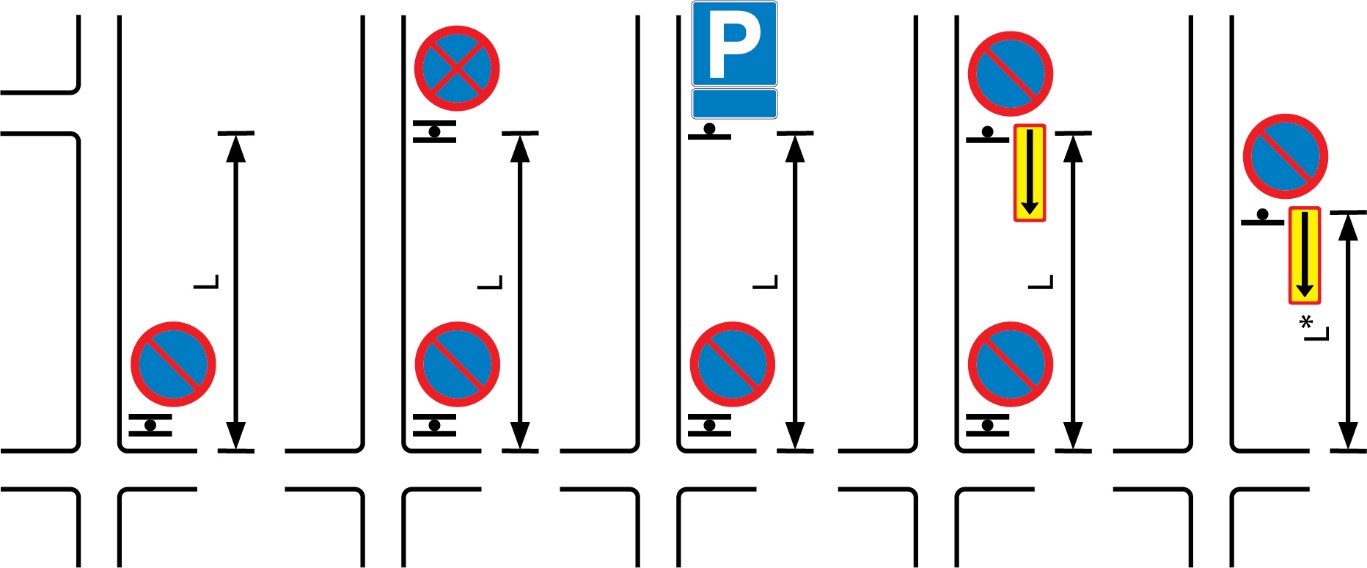 L, táknar lengd gildissvæðis. L* er að hámarki 25 mUndirmerki 806.1 Gildistími er notað með merkinu til að gefa til kynna gildistíma bannsins. Gildistími mismunandi notkunar má ekki skarast. Sé mismunandi notkun eftir tíma dags er sú notkun sem er meira takmarkandi höfð ofar.Sé undirmerki 808.5 um stæði fyrir vöruafgreiðslu notað með merkinu geta aðrir en þeir sem sinna vöruflutningum stöðvað í stæðinu svo sem til að hleypa farþega inn eða út en óheimilt er að leggja í stæðinu. Nái bannið aðeins til tiltekinna tegunda ökutækja skal nota undirmerki með upplýsingum um tegund ökutækja. Þegar bannað er að leggja ökutækjum á tilteknum dögum eða tilteknum tíma dags eða lengur en t.d. 30 mín. skal letra um það upplýsingar á undirmerki 806.1 Gildistímieða 831.1 Hámarkstími.Ekki skal nota merkið, nema í undantekningartilfellum, til að merkja svæði þar sem bannað er að leggja ökutæki skv. umferðarlögum.380 Afnám bannaHeimilt er að nota merkið við tímabundnar takmarkanir á svæði þar sem annars þyrfti að nota tvö eða fleiri merki til afléttingar á sérstökum takmörkunum, svo sem á hámarkshraða og banni við framúrakstri fyrr á svæðinu.Merkið skal ekki nota til að afnema bann við stöðvun eða lagningu ökutækja.Notkun boðmerkjaAlmennt um notkun boðmerkja402 AkstursstefnumerkiÓheimilt er að nota akstursstefnumerki til leiðbeiningar þar sem lega vegar býður ekki upp á aðrar akstursstefnur.Akstursstefnumerki 402.1, 402.2 og 402.3 skulu staðsett á þeim stað sem þau taka gildi. Önnur akstursstefnumerki skulu staðsett áður en komið er að þeim stað sem þau taka gildi.404 AkbrautarmerkiÓheimilt er að nota akbrautarmerki til að beina umferð á akrein þar sem vænta má umferðar úr gagnstæðri átt.405 AkbrautarmerkiMerkið skal nota til að gefa til kynna að heimilt sé að aka hvoru megin merkisins sem er og að akbrautir komi aftur saman.Óheimilt er að nota merkið þar sem akbrautir greinast að og koma ekki aftur saman í beinu framhaldi.Óheimilt er að nota merkið til að beina umferð á akrein þar sem vænta má umferðar úr gagnstæðri átt.406 HringtorgMerkið skal nota áður en komið er að hringtorgi. Merkið skal sett upp á hægri kanti aðliggjandi akreinar, þar sem ein akrein liggur að hringtorginu en beggja vegna aðliggjandi akreina, séu þær tvær eða fleiri.Með merkinu skal ávallt nota merkið 202 Biðskylda.410, 412, 414, 416 og 418 StígarMerkið skal nota við stíg eða stíga þar sem þeirri umferð sem tilgreind er á merkinu er ætlað að vera. Merkið er að jafnaði hægra megin stígs en þó er heimilt að staðsetja það vinstra megin eða á milli stíga ef þörf er á t.d. vegna plássleysis eða ef það er skýrara.Merkin skulu sett upp við stíg og endurtekin þar sem þörf er á, t.d. við stærri tengingar. 455 LágmarkshraðiMerkið er eingöngu heimilt að nota á merkinu 500 Akreinamerki, til að gefa til kynna lægsta leyfilega hraða á akrein, einkum á kafla þar sem hægfara umferð á að halda sig á hægri akrein. Við lok kaflans skal sett upp annað akreinamerki án merkisins til að aflétta lágmarkshraða.Notkun sérreglumerkjaAlmennt um notkun sérreglumerkjaMerkin eiga það sameiginlegt að um þau gilda tilteknar sérreglur eða viðurlög ef þau eru ekki virt. 500 AkreinamerkiAkreinamerki eru notuð til að leiðbeina ökumönnum um hvernig akreinar liggja á akbraut og segja til um hvaða akrein ökumenn skuli velja þegar komið er að vegamótum.Á akreinamerkjum skal sýna allar akreinar í sömu akstursstefnu.Þar sem aðskilnaður akstursstefna er eingöngu með yfirborðsmerkingu skal sýna allar akreinar í báðar akstursáttir.Akreinamerkin akrein endar eða akreinar sameinast skal setja upp þar sem breytingar verða á akreinum. Þar sem leyfilegur hámarkshraði er yfir 80 km/klst. skal einnig setja akreinamerki ásamt undirmerki 802.2 Fjarlægð, 200 – 500 m áður en akreinabreytingar verða.Akreinamerki við vegamót skal að jafnaði setja upp 50 – 100 m frá vegamótum þar sem breytingar verða á akreinum. Í stað akreinamerkja er hægt að nota 707 Akreinaleiðatöflu. Þar sem leyfilegur hámarkshraði er yfir 80 km/klst., skal einnig setja akreinamerki ásamt undirmerki 802.2 Fjarlægð, 200 – 500 m áður en akreinabreytingar verða.Akreinamerki sem sýna fjölda akreina á akbraut og akstursstefnur, ákvæði um leyfða umferð eða gefa sérstakar leiðbeiningar um eðli umferðar skal setja upp 50 – 100 m frá akreinabreytingu eða aðrein sem kemur inn á veg.Akreinamerki sem sýna fjölda akreina á vegi sem ekið er inn á skal nota á aðreinum fjölakreinavegar um 50 – 100 m áður en ekið er inn á veginn. Akreinamerki:Akstursátt umferðar.Akstursátt mótlægrar umferðar.Akrein endar, umferð á akrein beygir til hægri.Akrein endar, umferð á akrein beygir til vinstri.Akrein endar, umferð á akrein sameinast akrein til hægri.Akrein endar, umferð á akrein sameinast akrein til vinstri.Umferð frá hægri verður að eigin akrein á aðalvegi.Umferð á vegi gerð grein fyrir að umferð frá hægri sameinast akrein.Umferð á aðrein sameinast umferð á vegi sem ekið er inn á. Ný akrein til vinstri verður til.Ný akrein til hægri verður til.Akreinamerki ofan akbrautarHeimilt er að nota merkið ofan akbrautar til að gefa til kynna heimilar akstursstefnur á þeirri akrein sem það stendur ofan. Merkið skal sett upp í grennd eða við upphaf þess vegarkafla sem merkið höfðar til. Akreinamerki ofan akbrautar:Akstursátt umferðar, áfram, ofan akbrautar.Akstursátt umferðar, til hægri, ofan akbrautar.Akstursátt umferðar, til vinstri, ofan akbrautar.Akstursátt umferðar, áfram eða til hægri, ofan akbrautar.Akstursátt umferðar, áfram eða til vinstri, ofan akbrautar.Akstursátt umferðar til hægri eða til vinstri, ofan akbrautar.Akstursátt umferðar, áfram, til hægri eða vinstri, ofan akbrautar.508 Hópbifreiðr í almenningsakstriHeimilt er að nota merkið til að auðkenna akrein sem er eingöngu ætluð hópbifreiðum í almenningsakstri.Merkið er einkum notað á akreinamerki.512 Biðstöð hópbifreiða í almenningsakstri Merki þar sem ákvæði umferðarlaga um biðstöðvar hópbifreiða í almenningsakstri gilda. Heimilt er að festa merkið á stöng jafnt sem biðskýli. Heimilt er að birta nánari upplýsingar um biðstöðina svo sem tímatöflur á sömu stöng. Á merkinu er heimilt að birta myndmerki rekstraraðila hópbifreiða í almenningsakstri.514 Biðstæði leigubifreiðaHeimilt er að nota merkið til að merkja afmarkað svæði sem ætlað er sem biðstæði leigubifreiða.516 GangbrautMerkið skal sett upp við gangbraut beggja vegna akbrautar. Merkið skal sett upp 0,5 – 1 m áður en komið er að gangbraut úr hvorri akstursstefnu. Heimilt er að setja merkið upp á miðeyju. Í stað merkinga beggja vegna akbrautar er heimilt að hengja merkið með áberandi hætti yfir akbraut, a.m.k. eitt tvíhliða merki fyrir hvora akstursátt. Með merkinu skal ávallt nota yfirborðsmerkinguna 1024 Gangbraut.Óheimilt er að setja merkið upp við ljósastýrðar gönguþveranir.Lágmarka skal notkun merkisins samhliða öðrum umferðarmerkjum. Ef merkið er notað með öðru merki svo sem um biðskyldu við gatnamót eða hringtorg skal merki um gangbraut vera ofar öðrum merkjum. 521 HjólareinMerkið skal nota til að auðkenna hjólarein, sérrein sem ætluð er umferð reiðhjóla og léttra bifhjóla í flokki I. Hjólarein skal aðgreina frá öðrum akreinum með viðeigandi yfirborðsmerkingu.Merkið er sett upp við upphaf hjólareinar og endurtekið eftir hver vegamót. Heimilt er að endurtaka merkið milli vegamóta þar sem ástæða er til að vekja athygli á hjólarein t.d. til að koma í veg fyrir að stöðvað sé eða lagt á hjólarein.Merkið skal staðsett við hægri brún hjólareinar eins nærri reininni og hægt er. 526 EinstefnaMerkið skal sett upp við upphaf einstefnukafla og endurtekið við hver vegamót á kaflanum. Við vegamót skal með merkinu nota merkið 302 Innakstur bannaður, til að banna innakstur ökutækja í gagnstæða átt. Merkið er heimilt að setja upp lóðrétt, á þann hátt að örin vísi upp þegar ekið er í akstursstefnu. Jafnframt er heimilt að setja merkið upp lárétt, á þann hátt að örin vísi til hliðar eftir akstursstefnu þegar ekið er inn á veginn frá vegamótum eða við sambærilegar aðstæður. Velja skal þá uppsetningu sem tryggir best sýnileika merkisins hverju sinni.Sé ákveðinni tegund umferðar, þá helst reiðhjólum, veitt undanþága frá innakstursbanni með undirmerki skal upplýsa um undanþáguna með sama undirmerki við einstefnumerkið. 540 VistgataMerkið skal sett upp við allar innkomur inn á vistgötu. Þar sem vegur er með tvístefnuakstri er æskilegt að merkið standi í sama þversniði en í gagnstæða akstursstefnu við merki 542 Vistgata endar.Merkið skal aðeins nota fyrir götu eða svæði þar sem umhverfi og hönnun þess miðast við að gangandi vegfarendur geti notað allt göturýmið og hæðarmunur milli aksturssvæðis og annarra svæða er lítill eða enginn.Innan vistgötu er heimilt að víkja frá ákvæðum um skyldubundna uppsetningu viðvörunarmerkja.Innan vistgötusvæðis gildir almennur umferðarréttur. Óheimilt er að setja upp forgangsmerki innan vistgötusvæðis.542 Vistgata endarMerkið skal sett upp alls staðar þar sem vistgata endar. Þar sem vegur er með tvístefnuakstri er æskilegt að merkið standi í sama þversniði en í gagnstæða akstursstefnu við merki 540 Vistgata.Heimilt er að setja upp merki 202 Biðskylda eða 204 Stöðvunarskylda þar sem ekið er út af vistgötu, til áréttingar um að umferð af vistgötu beri að veita annarri umferð forgang.544 ÞéttbýliMerkið skal nota við akstursleiðir inn á svæði þar sem ákvæði umferðarlaga um þéttbýli gilda. Þar sem vegur er með tvístefnuakstri er æskilegt að merkið standi í sama þversniði en í gagnstæða akstursstefnu við merki 546 Þéttbýli lokið.Þar sem annar hámarkshraði en lögbundinn hámarkshraði innan þéttbýlis á að gilda í beinu framhaldi af merkinu, skal merki 362 Sérstök takmörkun hámarkshraða sett upp 30 – 60 m eftir merkinu.546 Þéttbýli lokiðMerkið skal setja upp þar sem ekið er út af svæði þar sem reglur um þéttbýli samkvæmt umferðarlögum gilda. Þar sem vegur er með tvístefnuakstri er æskilegt að merkið standi í sama þversniði en í gagnstæða akstursstefnu við merki 544 Þéttbýli.Þar sem annar hámarkshraði en lögbundinn hámarkshraði utan þéttbýlis á að gilda í beinu framhaldi af merkinu, skal merki 362 Sérstök takmörkun hámarkshraða sett upp 30 – 60 m eftir merkinu.548 GöngugataMerkið skal sett upp við allar innkomur inn á göngugötu. Þar sem vegur er með tvístefnuakstri er æskilegt að merkið standi í sama þversniði en í gagnstæða akstursstefnu við merki 550 Göngugata endar.Merkið skal aðeins nota fyrir götu eða svæði þar sem umhverfi og hönnun þess miðast við gangandi vegfarendur. Akstur vélknúinna ökutækja er bannaður. Ef banna skal umferð hjólandi vegfarenda í göngugötu er notað merkið 306.6 Hjólreiðar bannaðar. Heimilt er í sérstökum tilvikum að undanskilja tiltekna umferð banninu, svo sem fyrir vörulosun, með undirmerki 808.Texti, til dæmis með textanum „Vöruafgreiðsla heimil“ og gildistíma eða „Aksturað baklóðum heimill”.550 Göngugata endarMerkið skal sett upp alls staðar þar sem ekið er út af göngugötu. Þar sem vegur er með tvístefnuakstri er æskilegt að merkið standi í sama þversniði en í gagnstæða akstursstefnu við merki 548 Göngugata.552.1 BifreiðastæðiHeimilt er að nota merkið til að merkja bifreiðastæði við vegbrún eða til að gefa til kynna að ekið sé inn á afmarkað bifreiðastæði. Merkið gildir þeim megin vegar sem merkið stendur, í akstursstefnu frá þeim stað þar sem merkið er og að næstu vegamótum nema annað sé gefið til kynna með undirmerki eða öðru sérreglumerki eða bannmerki eins og 370 Bannað að stöðva ökutæki eða 554 Bifreiðastæði fyrir hreyfihamlað fólk. Merkið skal vera tvíhliða, þ.e.a.s. fram og bakhlið merkisins skal vera eins, þar sem bifreiðastæði eru merkisins.Undirmerki 829 Bifreiðastæði, fyrirkomulag, nota með merkinu til að gefa til kynna hvernig leggja skal ökutækjum og 831 Hámarkstími til að gefa til kynna hámarkstíma sem heimilt er að leggja.810 Stefna sem á við er notað með merkinu til að vísa að bifreiðastæði.Önnur undirmerki eru notuð með merkinu með sama hætti og með 372 Bannað að leggja ökutæki.552.2 BílastæðahúsHeimilt er að nota merkið til að merkja bílastæðahús.  810 Stefna sem á við er notað með merkinu til að vísa að bílastæðahúsi.552.3 Bifreiðastæði með gjaldskylduMerkið skal nota til að merkja bifreiðastæði við vegarbrún eða til að gefa til kynna að ekið sé inn á afmarkað bifreiðastæði þar sem tekið er gjald fyrir notkun stæðis. Um merkið og undirmerki gilda sömu reglur og fyrir 552.1 Bifreiðastæði. Gjaldsvæði skal gefið til kynna með tölustaf á merkinu. Undirmerki eru notuð með merkinu með sama hætti og með 372 Bannað að leggja ökutæki. Heimilt er að nota merkið á svæðismerki 576 Mörk svæðis þar sem heimilt er að leggja ökutæki til að gefa til kynna gjaldskyldu innan svæðis.553 Bifreiðastæði ætlað Merkið er notað til að merkja bifreiðastæði sem ætlað eru sérstöku ökutæki, samkvæmt 2. mgr. 29. gr. umferðarlaga nr. 77/2019.Merkið er staðsett við afmarkað bifreiðastæði, við hvert stæði fyrir sig eða við upphaf og lok svæðis með viðeigandi undirmerkjum 828 Gildissvæði.Undirmerki 829 Bifreiðastæði, fyrirkomulag, er notað með merkinu til að gefa til kynna hvernig leggja skal ökutækjum og 831 Hámarkstími til að gefa til kynna hámarkstíma sem heimilt er að leggja. 554 Bifreiðastæði fyrir hreyfihamlað fólkMerkið er notað til að merkja bifreiðastæði sem ætlað er ökutækjum hreyfihamlaðs fólks. Merkið er staðsett við afmarkað bifreiðastæði, við hvert stæði fyrir sig eða við upphaf og lok svæðis með viðeigandi undirmerkjum 828 Gildissvæði.Undirmerki 829 Bifreiðastæði, fyrirkomulag, með merkinu til að gefa til kynna hvernig leggja skal ökutækjum og 831 Hámarkstími til að gefa til kynna hámarkstíma sem heimilt er að leggja. 554.3 Bifreiðastæði fyrir hreyfihamlað fólk með skráningarmerki bifreiðarMerkið er notað til að merkja bifreiðastæði sem ætlað er tilteknu ökutæki hreyfihamlaðs einstaklings.555 Neyðarútskot Merkið skal sett upp við neyðarútskot í jarðgöngum. Heimilt er að nota með merkinu undirmerkið 802.2 Fjarlægð.562 Mörk svæðis með sérstaka takmörkun hámarkshraðaMerkið skal sett upp við allar innkomur á svæði með takmörkuðum hámarkshraða. Þar sem vegur er með tvístefnuakstri er æskilegt að merkið standi í sama þversniði en í gagnstæða akstursstefnu við merki 563 Svæði með sérstaka takmörkun hámarkshraða endar.Heimilt er að letra á merkið hraða í heilum tugum á bilinu 20 – 50 km/klst. auk hraðans 15 km/klst.Óheimilt er að nota 362 Sérstök takmörkun hámarkshraða innan svæðis með sérstakri takmörkun hámarkshraða, til annars en áréttingar á þeim hraða sem gildir innan svæðisins.Heimilt er að nota sérreglumerkin 540 Vistgata og 548 Göngugata innan svæðis með sérstakri takmörkun hámarkshraða. Merkið skal sett upp þar sem vistgata eða göngugata endar innan svæðis með sérstakri takmörkun hámarkshraða.563 Svæði með sérstaka takmörkun hámarkshraða endarMerkið skal sett upp alls staðar þar sem ekið er út af svæði með sérstakri takmörkun hámarkshraða. Þar sem vegur er með tvístefnuakstri er æskilegt að merkið standi í sama þversniði en í gagnstæða akstursstefnu við merki 562 Mörk svæðis með sérstaka takmörkun hámarkshraða. Þó er heimilt að staðsetja merkið á bakhlið 562 Mörk svæðis með sérstaka takmörkun hámarkshraða þar sem rými er takmarkað.572 Mörk svæðis þar sem heimild til að leggja ökutæki er takmörkuðMerkið er notað við akstursleiðir inn á svæði þar sem heimild til að leggja ökutæki er takmörkuð. Heimilt er að letra nánari upplýsingar um takmörkun á merkið.Frávik frá svæðisbundinni takmörkun kemur fram með staðbundinni merkingu.Heimilt er að nota merkið til að merkja snúningshaus og er þá letrað Snúningshaus á merkið. 573 Svæði þar sem heimild til að leggja ökutæki er takmörkuð endarMerkið er notað við akstursleiðir út af svæði þar sem takmörkun á að leggja ökutæki endar. Þar sem vegur er með tvístefnuakstri er æskilegt að merkið standi í sama þversniði en í gagnstæða akstursstefnu við merki 572 Mörk svæðis þar sem heimild til að leggja ökutæki er takmörkuð. Þó er heimilt að staðsetja merkið á bakhlið 572 Mörk svæðis þar sem heimild til að leggja ökutæki er takmörkuð við merkingu snúningshauss og þar sem rými er takmarkað.576 Mörk svæðis þar sem heimilt er að leggja ökutækiMerkið er notað við akstursleiðir inn á svæði þar sem heimilt er að leggja ökutæki. Heimilt að gefa til kynna gjaldskyldu bifreiðastæða með því að nota táknmynd merkis 552.3 Bifreiðastæði með gjaldskyldu á merkið. Heimilt er að letra nánari upplýsingar um takmörkun á heimild til að leggja á merkið.Frávik frá svæðisbundinni takmörkun kemur fram með staðbundinni merkingu.577 Svæði þar sem heimilt er að leggja ökutæki endarMerkið er notað við akstursleiðir út af svæði þar heimilt er að leggja ökutæki endar. Þar sem vegur er með tvístefnuakstri er æskilegt að merkið standi í sama þversniði en í gagnstæða akstursstefnu við merki 576 Mörk svæðis þar sem heimild leggja ökutæki. Þó er heimilt að staðsetja merkið á bakhlið Mörk svæðis þar sem  leggja ökutæki þar sem rými er takmarkað.Notkun upplýsingamerkjaNotkun upplýsingamerkjaVeghaldara er heimilt að setja upp upplýsingamerki þar sem nauðsynlegt þykir að koma tilteknum hnitmiðuðum upplýsingum til vegfarenda. Veghaldari skal við slíkt mat stefna að því að lágmarka fjölda upplýsingamerkja sem standa við veg.Óheimilt er að rita upplýsingar á fleiri en tveimur tungumálum á upplýsingamerki.Heimilt er að endurtaka upplýsingamerki eftir þörfum. Heimilt er að nota viðeigandi undirmerki með upplýsingamerkjum.Óheimilt er að nota á upplýsingamerki nema til að upplýsa um að sérstakar reglur gildi um umferð. Þar sem sérstakar reglur eiga að gilda skal nota viðeigandi boðmerki, bannmerki, forgangsmerki eða sérreglumerki.650 UpplýsingataflaHeimilt er að nota upplýsingatöflu þar sem þörf er fyrir upplýsingar sem ekki er unnt að veita með hefðbundnum umferðarmerkjum. Lágmarka skal magn upplýsinga og haga leturstærð í samræmi við umferðarhraða.650.1 UpplýsingataflaHeimilt er að nota einfalda upplýsingatöflu 650.1 með upplýsingum til vegfarenda þar sem ástæða er til að vekja sérstaka athygli á vegleið framundan.650.2 Upplýsingatafla fyrir svæðiHeimilt er að nota merkið 650.2 með táknrænni mynd af byggð og þjónustu á innvegum. Merkið er heimilt að setja við veg til nánari upplýsingar fyrir vegfarendur um þjónustu, vegakerfi eða bæjarstæði. Merkið er notað utan þéttbýlis. Merkið skal setja upp á útskoti á hliðarvegi, 20 – 50 m frá vegamótum. Þar sem þannig háttar til getur einföld upplýsingatafla 650.3 hentað betur. 650.3 Upplýsingatafla fyrir bæiHeimilt er að nota einfalda upplýsingatöflu 650.3 með upplýsingum um bæi og þjónustu á hliðarvegi, 20 – 50 m frá vegamótum.652.1 og 652.2 Snúningssvæði fyrir löng ökutækiHeimilt er að nota merkið til að upplýsa um snúningssvæði fyrir löng ökutæki, svo sem í jarðgöngum.652.4 ÚtskotHeimilt er að nota merkið til að upplýsa um útskot á mjóum vegi þar sem sérstök aðstaða er til að mætast eða aka fram úr.652.7 BotngataHeimilt er að nota merkið við upphaf botngötu eða á aðalvegi eftir því sem við á. Á merkinu má gefa til kynna að við enda götunnar sé stígur sem er fær gangandi og/eða hjólandi vegfarendum.653.1 UndirgöngHeimilt er að nota merkið til að vísa á gönguleið um undirgöng.653.2 BrúHeimilt er að nota merkið til að vísa á gönguleið um brú.654.1 Inn og 654.2 ÚtHeimilt er að nota merkið til að vísa á leið fyrir umferð inn eða út af svæði, svo sem bifreiðastæði.655.61 LöggæslumyndavélHeimilt er að nota merkið áður en komið er að sjálfvirkri löggæslumyndavél sem gæti tekið mynd af umferðarlagabroti. Óheimilt er að nota merkið í öðrum tilgangi.655.62 MeðalhraðaeftirlitHeimilt er að nota merkið við upphaf kafla þar sem búnaður mælir meðalhraða ökutækis á kaflanum í löggæsluskyni. Óheimilt er að nota merkið í öðrum tilgangi.Með merkinu skal nota undirmerkið 804.2 Lengd gildissvæðis.655.71 EftirlitsmyndavélMerkið skal nota þar sem fram fer rafræn vöktun á umferð í löggæslu-, öryggis- eða eignavörsluskyni. Óheimilt er að nota merkið ef búnaðurinn er notaður til að mæla umferðarhraða í löggæsluskyni. Óheimilt er að nota merkið í öðrum tilgangi.Á merkinu eða á undirmerki skulu koma fram upplýsingar um ábyrgðarmann vöktunar, í samræmi við ákvæði laga um persónuvernd og vinnslu persónuupplýsinga og reglna um rafræna vöktun.656 HámarkshraðaupplýsingarHeimilt er að nota merkið til að minna á almennar reglur um hámarkshraða. Merkið er einkum sett upp við stærstu aksturleiðir frá alþjóðlegum flugvöllum og ferjuhöfnum auk helstu akstursleiða út frá höfuðborgarsvæði.658 Leiðbeinandi leið fyrir tegund umferðarHeimilt er að nota merkið til að auðkenna leið sem er til staðar fyrir þá tegund umferðar sem greinir á merkinu.659 Rafræn gjaldtakaMerkið skal nota þar sem sjálfvirkt gjald er lagt á umferð með rafrænum hætti s.s. akstursgjald á tiltekinni vegleið, um jarðgöng eða þjónustugjald.660 NeyðarútgangurMerki 660.1 Neyðarútgangur skal nota til að merkja neyðarútgang í jarðgöngum.Merki 660.2 skal nota til að gefa stefnu og fjarlægð í neyðarútgang í jarðgöngum.662 VatnsverndarsvæðiHeimilt er að nota merkið til að auðkenna vegarkafla þar sem ekið er inn á vatnsverndarsvæði. Umferð sem flytur vatnsspillandi efni þarf að sýna sérstaka varúð. Heimilt er að rita lengd svæðis á merkið.Notkun vegvísa og þjónustumerkjaNotkun vegvísa og þjónustumerkjaMarkmið vegvísunar og forgangsröðun.Vegvísum er ætlað að leiðbeina ökumönnum um leiðarval.Áfangastaður sem einu sinni hefur verið sýndur á merki verður að vera á öllum síðari skiltum þeirrar gerðar á vegleiðinni þar til áfangastaðnum er náð. Það er þó háð forgangsröðun og takmörkun á hámarksfjölda áfangastaðavísunar þ.e. almennt ekki fleiri en fjögur landfræðileg nöfn, áfangastaðanöfn eða önnur nöfn á pílu- eða töfluvegvísum.Á einum vegamótum má ekki vísa til sama áfangastaðar í tvær áttir, nema sjá megi á vegvísuninni að áttirnar tvær höfði til mismunandi vegfarenda. Vísa skal á öruggustu leið til áfangastaðar þótt skemmri leið sé til. Þannig skal ekki vísa á áfangastað sem liggur handan heiðar sem einungis er fær að sumarlagi ef önnur öruggari og greiðfærari leið er til s.s. leið sem fær reglubundna vetrarþjónustu. Almennt er vísað á slíka fjall- eða heiðarvegi með heiti heiðarinnar eða leiðarinnar. Við sérstakar aðstæður er heimilt að setja upp árstíðabundnar merkingar meðan færð telst örugg.Vegvísun til áfangastaða skal forgangsraða, fyrst eftir umferðar- og öryggissjónarmiðum og síðan viðskiptasjónarmiðum. Forgangsröðunin skal vera í eftirfarandi röð; vegvísun á örnefni eða staðfang, vegvísun að samgöngumiðstöð og síðan vegvísun fyrir þjónustu viðskiptalegs eðlis.Veghaldari ákvarðar um val á áfangastöðum vegvísunar. Á þjóðvegum með vegnúmerum má (á vegvísum) einungis vísa á örnefni eða staðföng og samgöngumiðstöðvar samanber skipulag vegvísunar. Önnur notkun verður að vera samþykkt af veghaldara og réttlætanleg vegna umferðar.Almennt um vísun á þjónustu við veg.Vegvísun á þjónustu er í meginatriðum tvenns konar:Vegvísun á samgöngumiðstöðvar sem þörf er fyrir vegna umferðar, þ.e. vísun sem uppfyllir þörf vegfarenda við leiðarval að samgöngumiðstöðvum.Vegvísun á þjónustu viðskiptalegs eðlis þ.m.t. vísun á athyglisverðan stað, opinbera byggingu, menningarstað, þjónustuaðila og þess háttar í þéttbýli og dreifbýli. Veghaldari ákvarðar um vegvísun á þjónustu.Mat veghaldara skal fela í sér val og forgangsröðun þjónustuvegvísunar (áfangastaða þjónustu) fyrir sérhver vegamót. Forgangsröðunin er óháð fjölda vegvísunarstaða (pósta). Veghaldari getur hafnað þjónustuvegvísun viðskiptalegs eðlis ef sérstakar kringumstæður eru andstæðar slíkri þjónustuvegvísun. Umferðaröryggi verður að meta sérstaklega fyrir sérhver vegamót þegar óskað er eftir viðbótar þjónustuvísun og fyrir eru fleiri en fjögur örnefni eða staðföng, áfangastaðanöfn og viðskiptaleg nöfn á vegvísum. Öll vísun á þjónustu skal vera útfærð með þjónustutáknum (760 – 768), sbr. þó heimildir í einstökum ákvæðum um vegvísa og leiðatöflur.Þjónustumerki neyðarþjónustu, umferðar og samgangna sem og þjónustumerki annarrar nauðsynlegrar þjónustu með almannagildi má setja upp sem sjálfstæð merki með leyfi veghaldara þar sem sérstök ástæða er til þess. Óheimilt er að nota önnur tákn en þau þjónustutákn sem Vegagerðin hefur samþykkt fyrir viðskiptalegan tilgang.Óheimilt er að nota kennimerki fyrirtækis.701 TöfluleiðamerkiTöfluleiðamerki er notað til að sýna áfangastaði, akstursstefnur og leiðir við vegamót sem eru framundan. Töfluleiðamerki er notað við vegamót stofnvega (1 – 2 stafa þjóðvega), sbr. almennar reglur um vegvísa. Á töfluleiðamerki skal staðsetja áfangastaði fyrir sérhverja leið á aðskilin merki. Hlutaskilti fyrir vísun beint áfram kemur efst. Akstursstefna er gefin til kynna með lóðréttri ör sem vísar upp. Stefnuör skal staðsetja vinstra megin á merki.Hlutaskilti fyrir vísun til vinstri kemur neðan við vísun beint áfram. Akstursstefna er gefin til kynna með láréttri ör sem vísar til vinstri. Stefnuör skal staðsetja vinstra megin á merki.Hlutaskilti fyrir vísun til hægri kemur neðan við vísun til vinstri. Akstursstefna er gefin til kynna með láréttri ör sem vísar til hægri. Stefnuör skal staðsetja hægra megin á merki. Önnur hlutaskilti sem og tímabundin hlutaskilti skal staðsetja með þeim hlutaskiltum sem vísa til sömu áttar.Töfluleiðamerki segja til um fyrirkomulag umferðar á næstu vegamótum.Fyrir sérhverja vegvísun í sömu akstursstefnu skal staðsetja örnefni eða staðfang efst og því næst þjónustuvegvísun sé því við komið.Fyrir áfangastaði sem vísað er til í sömu akstursstefnu kemur efst sá staður sem er fjær, sé því við komið.Ef notað er vegnúmer í brotnum ramma til vegvísunar skal staðsetja það undir vegnúmeri sem hefur heilan ramma ef því verður við komið.Á töfluleiðamerki er heimilt, til upplýsinga, að setja umferðarmerki sem höfða til áfangastaðarins eða leiðarinnar s.s. umferðarmerki fyrir bifreiðastæði eða jarðgöng.Heimilt er að nota þjónustumerki fyrir samgöngumiðstöð, miðbæ, iðnaðarsvæði o.þ.h., opinberan stað, athyglisverðan stað, neyðarþjónustu og staði sem hafa mikið almannagildi.Heimilt er í sérstökum tilvikum að setja texta sem tilheyrir tákninu s.s. heiti flugvallar, þó skal útfæra þjónustu viðskiptalegs eðlis með þjónustutáknum frekar en texta.Á vegamótunum skal setja upp 713 Vegvísa eftir því sem við á. Einstök hlutaskilti er heimilt að hafa í öðrum lit þ.e. með rautt letur, hvítan bakgrunn og rauðan ramma eða brúnan bakgrunn og hvítt letur sbr. liti og tilgang vegvísa 7.3 eða .4.701.1 TöfluleiðamerkiHeimilt er að nota merkið á höfuðborgarsvæðinu, að jafnaði 150 – 250 m frá vegamótum. 701.2 TöfluleiðamerkiHeimilt er að nota merkið utan höfuðborgarsvæðis, að jafnaði 150 – 250 m frá vegamótum. 703 StaðarleiðataflaStaðarleiðatafla er einkum notuð á undan vegamótum þar sem þörf er á skýringarmynd til að auðvelda vegfarendum leiðarval.Skýringarmynd skal sett fram á sem einfaldastan hátt. Á skýringarmyndinni skal sá vegur, sem ökumaður er á, byrja neðst á merkinu og skal skýringarmyndin á þessum stað vera lóðrétt.Skýringarmynd má ekki stríða gegn forgangsskilyrðum. Vegir sem eru víkjandi skal sýna með grennri línu en aðalveginn þar sem því verður við komið.Við hringtorg og vegamót þar sem ekki eru sýnd víkjandi skilyrði, er skýringarmyndin höfð með jafnbreiðum línum. Öll hringtorg utan þéttbýlis skal merkja með staðarleiðatöflu (703.3).Á staðarleiðatöflu er heimilt, til upplýsinga, að setja umferðarmerki sem höfða til áfangastaðar eða leiðar s.s. umferðarmerki fyrir bifreiðastæði eða jarðgöng.Heimilt er að nota þjónustumerki fyrir samgöngumiðstöð, miðbæ, iðnaðarsvæði o.þ.h., opinberan stað, athyglisverðan stað, neyðarþjónustu og staði sem hafa mikið almannagildi.Heimilt er í sérstökum tilvikum að setja texta tilheyrandi tákninu s.s. heiti flugvallar, þó skal útfæra þjónustu viðskiptalegs eðlis með þjónustutáknum frekar en texta.Staðarleiðatöflu skal staðsetja hægra megin vegar og má einnig setja upp vinstra megin vegar. Letra skal staðarheiti og vegnúmer á merkið eftir því sem ástæða þykir til. Á vegamótunum skal setja upp 713 Vegvísa eftir því sem við á.703.1 StaðarleiðataflaHeimilt er að nota merkið á höfuðborgarsvæðinu, að jafnaði 150 – 250 m frá vegamótum sé því við komið. 703.2, 703.3 StaðarleiðataflaHeimilt er að nota merkið utan höfuðborgarsvæðisins, að jafnaði 150 – 250 m frá vegamótum sé því við komið. 707 AkreinaleiðataflaHeimilt er að nota merkið á höfuðborgarsvæðinu, að jafnaði 150 – 250 m frá vegamótum sé því við komið til leiðbeiningar ökumönnum um hvaða akrein þeir skuli velja. Heimilt er að nota merkið á undan vegamótum þar sem þörf er á skýringarmynd til að auðvelda vegfarendum leiðarval.Skýringarmynd skal sett fram á sem einfaldastan hátt. Á skýringarmyndinni skal sá vegur, sem ökumaður er á, byrja neðst á merkinu og skal skýringarmyndin á þessum stað vera lóðrétt.Skýringarmynd má ekki stríða á móti forgangsskilyrðum. Vegir sem eru víkjandi, skal sýna með grennri línu en aðalvegurinn hefur þar sem því verður við komið.Við hringtorg og vegamót þar sem ekki eru sýnd víkjandi skilyrði, er skýringarmyndin höfð með jafnbreiðum línum.Á akreinaleiðatöflu er heimilt, til upplýsinga að setja umferðarmerki sem vísa til áfangastaðarins eða leiðarinnar s.s. umferðarmerki fyrir bifreiðastæði eða jarðgöng.Heimilt er að nota þjónustumerki fyrir samgöngumiðstöð, miðbæ, iðnaðarsvæði o.þ.h., opinberan stað, athyglisverðan stað, neyðarþjónustu og staði sem hafa mikið almannagildi.Heimilt er í sérstökum tilvikum að setja texta tilheyrandi tákninu s.s. heiti flugvallar, þó skal útfæra þjónustu viðskiptalegs eðlis með þjónustutáknum frekar en texta.Letra skal staðarheiti og vegnúmer á merkið eftir því sem ástæða þykir til. Á vegamótunum skal setja upp 713 Vegvísa eftir því sem við á.709 TöfluleiðavísirTöfluleiðavísir er notaður til að sýna áfangastaði, akstursstefnur og leiðir við vegamót sem eru framundan. Á töfluleiðavísi er heimilt, til upplýsinga, að setja umferðarmerki sem vísa til áfangastaðarins eða leiðarinnar s.s. umferðarmerki fyrir bifreiðastæði eða jarðgöng.Heimilt er að nota þjónustumerki fyrir tegund samgöngumiðstöðvar, miðbæ, iðnaðarsvæði o.þ.h., opinberan stað, athyglisverðan stað, neyðarþjónustu og staði sem hafa mikið almannagildi.Heimilt er í sérstökum tilvikum að setja texta tilheyrandi tákninu s.s. heiti flugvallar, þó skal útfæra þjónustu viðskiptalegs eðlis með þjónustutáknum frekar en texta.Töfluleiðavísi er heimilt að koma fyrir yfir vegi nærri vegamótum, t.d. á merkjabrú. Á merkinu skal vera ör fyrir hverja akrein og ör fyrir beygjur. Letra skal staðarheiti og vegnúmer á töfluleiðavísi eftir því sem ástæða þykir til og skulu örvarnar vera við hlið staðarheitanna yfir sérhverri akrein.Töfluleiðavísi skal setja upp við aðkomu að vegamótum í þversniði þar sem mögulegar beygjureinar hafa náð meira en 2/3 af fullri breidd þeirra. Setja skal upp merki fyrir sérhverja vegleið vegamótanna. Þó má sleppa skiltum fyrir smærri vegtengingar. Á töfluleiðavísi má setja umferðarmerki s.s. bannmerki, sem upplýsa vegfarendur um takmörkun umferðar á tiltekinni akrein.711 TöfluvegvísirHeimilt er að nota merkið rétt fyrir, á og við vegamót fyrir áfangastaði, akstursstefnur og leiðir. Heimilt er að nota merkið í stað 713 Vegvísir á vegamótum þar sem ekki er hægt að koma þeim merkjum fyrir.Á töfluvegvísi skal setja sérhverja vegleið á aðskilin merki. Ef notað er vegnúmer í brotnum ramma til vegvísunar skal staðsetja það undir vegnúmeri sem hefur heilan ramma ef því verður við komið.Á vegvísa er heimilt að setja umferðarmerki sem vísa til áfangastaðarins eða leiðarinnar s.s. umferðarmerki fyrir bifreiðastæði eða jarðgöng.Heimilt er að setja þjónustumerki fyrir samgöngumiðstöð, miðbæ, iðnaðarsvæði o.þ.h., opinberan stað, athyglisverðan stað, neyðarþjónustu og staði sem hafa mikið almannagildi. Heimilt er í sérstökum tilvikum að setja texta tilheyrandi tákninu s.s. heiti flugvallar, þó skal útfæra þjónustu viðskiptalegs eðlis með þjónustutáknum frekar en texta. Vegnúmer og umferðarmerki skal almennt staðsetja fyrir framan staðarheiti áfangastaðar. Fjarlægð á töfluvegvísi skal setja á eftir staðarheiti.Fyrir sérhverja vegvísun í sömu akstursstefnu skal staðsetja örnefni eða staðfang efst sé því við komið, síðan þjónustuvegvísun. Fyrir sérhverja vegvísun í sömu akstursstefnu kemur efst sá staður sem er fjær sé því við komið. Efst kemur hlutaskilti fyrir vísun beint áfram. Akstursstefna er gefin til kynna með lóðréttri ör sem vísar upp. Stefnuör skal staðsetja vinstra megin á merki.Því næst kemur hlutaskilti fyrir vísun til vinstri. Akstursstefna er gefin til kynna með láréttri ör sem vísar til vinstri. Stefnuör skal staðsetja vinstra megin á merki.Neðst kemur hlutaskilti fyrir vísun til hægri. Aksturstefna er gefin til kynna með láréttri ör sem vísar til hægri. Stefnuör skal staðsetja hægra megin á merki. Önnur hlutaskilti sem og tímabundin hlutaskilti skal staðsetja með þeim hlutaskiltum sem vísa til sömu áttar.Einstök hlutaskilti geta verið í öðrum lit s.s. með rautt letur, hvítan bakgrunn og rauðan ramma eða brúnan bakgrunn og hvítt letur sbr. liti og tilgang 713.Letra skal staðarheiti, vegnúmer og fjarlægð í km á merkið eftir því sem ástæða þykir til. 711.1 TöfluvegvísirHeimilt er að nota merkið við vegamót á höfuðborgarsvæði. 711.2 TöfluvegvísirHeimilt er að nota merkið við vegamót utan höfuðborgarsvæðis. 712.1 Töfluvegvísir fyrir hringtorg Heimilt er að setja merkið 712.1 við hringtorg innan höfuðborgarsvæðis. Heimilt er að setja merkið 712.2 við hringtorg innan þéttbýlis utan höfuðborgarsvæðis. Efst kemur hlutaskilti fyrir vísun á síðasta útakstur úr hringtorgi. Því næst kemur hlutaskilti fyrir vísun á næstsíðasta útakstur úr hringtorgi o.s.frv. Neðst kemur hlutaskilti fyrir vísun á fyrsta útakstur úr hringtorgi.Aksturstefna er gefin til kynna með láréttri ör sem vísar til hægri. Stefnuör skal staðsetja hægra megin á merki.Einstök hlutaskilti geta verið í öðrum lit s.s. með rautt letur, hvítan bakgrunn og rauðan ramma eða brúnan bakgrunn og hvítt letur sbr. liti og tilgang 713.3 eða 713.4.713 VegvísirHeimilt er að nota merkið við vegamót utan heimreiða. Vegnúmer og mögulegt táknmerki skulu settar í rót merkis og fjarlægð er heimilt að setja í odd vegvísis á eftir áfangastað.Á vegvísa má setja umferðarmerki sem vísa til áfangastaðarins eða leiðarinnar s.s. umferðarmerki fyrir bifreiðastæði, eyðibýli eða jarðgöng.Að jafnaði er aðeins 713 Vegvísir í hverja átt á vegamótum, en í undantekningartilfellum eru þeir fleiri.Nota má þjónustumerki fyrir tegund samgöngumiðstöðvar, miðbæ, iðnaðarsvæði o.þ.h., opinberan stað, athyglisverðan stað, neyðarþjónustu og staði sem hafa mikið almannagildi eða eru réttlætanleg vegna umferðar. Letra skal staðarheiti, vegnúmer og fjarlægð í km á merkið eftir því sem ástæða þykir til. Heimilt er að skipta út staðarheiti og vegalengd fyrir lárétta línu, þar sem: 1) vegnúmerið eitt og sér getur talist næg vegvísun; 2) þörf er talin fyrir vísun til númeraðs vegar; 3) á hjáleiðarmerki. 713.1 VegvísirHeimilt er að nota merkið við vegamót innan höfuðborgarsvæðis.713.2 VegvísirHeimilt er að nota merkið við vegamót stofn- eða tengivega með 1 – 3 tölustöfum í vegnúmeri, utan höfuðborgarsvæðis. Heimilt er að nota merkið á vegum með fjögurra stafa vegnúmeri sem liggja að þéttri byggð eða við aðrar aðstæður þar sem það er talið hentugt. Þá er þó heimilt að sleppa vegnúmerinu.713.3 Vegvísir (rauður)Heimilt er að nota merkið til vegvísunar á vegamótum fyrir leið að stað og þjónustu þ.m.t. að miðstöð samgangna, bifreiðastæði, athyglisverðum stað, opinberri byggingu, menningarstað og þess háttarNota skal 713.3 í stað vegvísa 713.1 og 713.2 til að vísa á leið að opinberri byggingu eða safni, menningarstað, samgöngumiðstöð, bifreiðastæði o.þ.h.Þá er einnig heimilt að nota merkið fyrir athyglisverða áfangastaði sem uppfylla skilyrði um að vera merktir sem slíkir en uppfylla ekkiviðmið Vörðu sem ráðuneyti ferðamála setur til að fá rétt til brúnnar merkingar. Heimilt er að nota framangreind þjónustumerki sem og merki fyrir opinbera byggingu og nafn staðar eða starfseminnar á merkið. 713.4 Vegvísir (brúnn)Heimilt er að nota merkið við vegamót þar sem leið liggur að áfangastað ferðamanna sem uppfyllir viðmið Vörðu sem ráðuneyti ferðamála setur. Þá er einnig heimilt að nota merkið fyrir vísun á leið að þjóðgarði eða friðlandi sem uppfyllir sömu viðmið.Letra skal nafn staðar eða starfseminnar og viðeigandi tákn starfseminnar s.s. 723.41 Ferðamannastaður, 723.42 Staður á heimsminjaskrá Sameinuðu þjóðanna, 764.4 Athyglisverður staður innanhúss eða þjóðgarðstákn.714 StaðarvísirHeimilt er að nota staðarvísi við heimreið á staðfang svo sem býli eða örnefni fyrir athyglisverðan stað, opinbera byggingu, menningarstað og þjónustu. Merkið er staðsett við afleggjara eða heimreið. Óheimilt að setja fleiri en fjóra staðarvísa á eina leið nema í undantekningartilfellum. Heimilt er að setja eitt þjónustutákn fyrir framan staðarheitið sem vísar til gerð staðar s.s. athyglisverður staður, tjaldstæði, sæluhús o.þ.h. Heimilt er að nota þjónustutákn og nafn staðar eða starfseminnar. Einnig er heimilt er að setja eina merkjaplötu með allt að 4 – 6 þjónustutáknum undir heiti staðar. Þar sem fleiri staðarvísar eru saman má sameina þjónustutákn á eina merkjaplötu. Sé þörf á fleiri vísunum getur veghaldari heimilað 650.2 eða 650.3 Upplýsingatöflu á útskoti inni á afleggjaranum. Þjónustu viðskiptalegs eðlis skal útfæra með þjónustutáknum frekar en texta.714.2 Staðarvísir (blár)Heimilt er að nota merkið við afleggjara eða heimreið til að vísa á tiltekinn stað, svo sem býli. Áhersla skal vera á örnefni eða staðfang, en heimilt er að setja til þess gerð þjónustutákn, eðli starfsemi eða nafn starfseminnar ef sérstök rök eru fyrir því.714.3 Staðarvísir (rauður)Heimilt er að nota merkið við afleggjara eða heimreið til að vísa á samgöngumiðstöð, bifreiðastæði, opinbera byggingu eða safn, menningarstað o.þ.h.Þá er einnig heimilt að nota merkið athyglisverðan stað sem ástæða er að vísa til. Heimilt er að nota þjónustutákn og nafn staðar eða eðli starfsemi.714.4 Staðarvísir (brúnn)Heimilt er að nota merkið til að vísa á áfangastað ferðamanna sem uppfyllir viðmið Vörðu sem ráðuneyti ferðamála setur þ.m.t. áfangastaði innan þjóðgarðs eða friðlanda. Heimilt er að nota tákn starfseminnar 723.41 Ferðamannastaður, 723.42 Staður á heimsminjaskrá Sameinuðu þjóðanna, 764.4 Athyglisverður staður innanhúss), þjóðgarðstákn eða lýsandi þjónustutákn framan við nafnið. s.s. 764.3 715 Fráreinavísir Heimilt er að nota fráreinavísi á vegi þar sem frárein er til staðar fyrir aðkomu inn á annan veg og þannig að unnt sé að aka inn á frárein án þess að draga verulega úr hraða fyrr en komið er inn á fráreinina.Fráreinavísi skal staðsetja við upphaf fráreinar þar sem ökumaðurinn getur byrjað að sveigja inn á hana.Óheimilt er að tilgreina vegalengd á fráreinavísi.Heimilt er að setja á fráreinavísi mögulegt vegnúmer og mögulegt táknmerki á undan örnefni eða staðfangi sem þau eru tengd við. Vegnúmer kemur fyrst, síðan mögulegt táknmerki eða þjónustutákn sé því við komið og loks staðarheiti. Heimilt er að setja umferðarmerki, til upplýsinga, á fráreinavísi sem vísa til áfangastaðar eða leiðar s.s. umferðarmerki fyrir bifreiðastæði eða jarðgöng. Einnig er heimilt að nota þjónustutákn fyrir samgöngumiðstöð, miðbæ, iðnaðarsvæði o.þ.h., opinberan stað, athyglisverðan stað, neyðarþjónustu og táknmerki starfsemi sem hafa mikið almannagildi.Heimilt er í sérstökum tilvikum að setja texta tilheyrandi tákninu þar sem textinn þykir nauðsynlegur hluti vegvísunar s.s. heiti flugvallar. Þó skal útfæra þjónustu viðskiptalegs eðlis með þjónustutáknum frekar en texta. Letra skal staðarheiti og vegnúmer á merkið eftir því sem ástæða þykir til. Stefnuör skal vera skásett.715.1 FráreinavísirHeimilt er að nota merkið á höfuðborgarsvæði við upphaf fráreinar. 715.2 FráreinavísirHeimilt er að nota merkið utan höfuðborgarsvæðis við upphaf fráreinar. 717 StaðarleiðarvísirHeimilt er að nota merkið þar sem veghaldari telur þörf fyrir að vísa á stað og þjónustu sem er framundan á hliðarvegi, s.s. vegna umferðar, hraða, blindrar aðkomu, umferðaröryggis og þar sem merking með 714 Staðarvísi er ekki talin nægjanleg. Letra skal mögulegt þjónustutákn, staðarheiti og fjarlægð í km á merkið eftir því sem ástæða þykir til.Merkið getur verið í öðrum lit þ.e. með rautt letur, hvítan bakgrunn og rauðan ramma eða brúnan bakgrunn og hvítt letur sbr. liti og tilgang vegvísa 713.3 eða 713.4.723.00 Ónúmeraður vegurHeimilt er að nota merkið til að auðkenna veg sem er án vegnúmers og er ekki í umsjón Vegagerðarinnar.Merkið er einkum ætlað til að fella inn í sérstaka hálendisútgáfu af merkinu 714.5 þar sem vísað er á ýmsa slóða á hálendinu.723.13 VegnúmerHeimilt er að nota merkið til að auðkenna vegnúmer vegar sem það stendur við eða vísað er til á vegvísum.Heimilt er að nota merkið við alla stofn- og tengivegi að undanskildum vegumstyttri en 5 km þar sem vegnúmer er á vegvísi út á viðkomandi veg.Heimilt er að nota merkið 500 – 1000 m frá vegamótum fyrir umferð sem kemur inn á veg Ef tvenn eða fleiri vegamót við þjóðvegi eru á 3 km kafla eða styttri er heimilt að merkja þau eins og um ein vegamót væri að ræða, þ.e. með merki út frá vegamótum í enda kaflans en merkjum á milli þeirra sleppt.Heimilt er að nota merkið áður en komið er að vegamótum við þjóðveg í 500 – 1000 m fjarlægð effjarlægð frá síðasta vegnúmeri er á bilinu 20 – 30 km.Langir kaflar án vegamóta:Merkið er sett upp fyrir báðar akstursstefnur með um 15 km millibili ef fjarlægð frá síðasta vegnúmeri er meiri en 30 km.723.14 Vegnúmer, leið að vegiHeimilt er að nota merkið til að auðkenna veg með tilgreindu vegnúmeri sem liggur að þeim vegi sem ekið er á.Merkið skal aldrei nota stakt heldur alltaf sem undirmerki með 723.13 eða á vegvísi.
 Brotinn rammi er settur utan um vegnúmer á vegvísum til að skýra betur leið að viðkomandi stað.723.41 Ferðamannastaður með VörðuHeimilt er að nota merkið sem tákn á vegvísi til að auðkenna leið að ferðamannastað sem uppfyllir viðmið Vörðu sem ráðuneyti ferðamála setur. 723.42 Staður á heimsminjaskrá Sameinuðu þjóðannaHeimilt er að nota merkið sem tákn á vegvísi til að auðkenna leið að stað sem er á heimsminjaskrá Sameinuðu þjóðanna. 723.EyðibýliHeimilt er að nota merkið sem tákn á vegvísi til að auðkenna leið að eyðibýli. 725.1 JarðgöngMerkið skal nota til að auðkenna leið um jarðgöng.725.2 FjarlægðartaflaHeimilt er að nota merkið sem fjarlægðarmerki eftir mikilvæg vegamót í dreifbýli s.s. vegamót stofnvega og sýnir fjarlægð til áfangastaða framundan. Efst á merkinu fyrir miðju er vegnúmer þess vegar sem ekið er eftir. Þar undir til vinstri koma staðarheiti og fjarlægð að viðkomandi stað eða til hægri. Staðarheiti raðast í fjarlægðarröð, efst kemur sá staður sem fjærstur er o.s.frv.Fjarlægðartafla er höfð í gulum lit með svart letur fyrir örnefni eða staðföng megináfangastaða..Skipta skal fjarlægðartöflu upp ef merkið er notað í dreifbýli sem síðasta fjarlægðarmerki fyrir mikilvæg vegamót, þar sem fjarlægðar til áfangastaða er getið fyrir báða vegi. Efst á merkinu fyrir miðju er vegnúmer þess vegar sem ekið er eftir. Þar undir til vinstri koma staðarheiti við þann veg og fjarlægð að viðkomandi stað til hægri. Staðarheiti raðast í fjarlægðarröð, efst kemur sá staður fjærstur er o.s.frv. Þar undir kemur samskonar listi fyrir aðkomuveginn. Heimilt er að hlutaskipta fjarlægðartöflu eftir vegnúmerum.725.3 Fjarlægðartaflaathyglisverðra staðaHeimilt er að nota merkið til að sýna fjarlægð til valinna athyglisverðra staða s.s. megináfangastaða ferðamanna á tiltekinni leið. Heimilt er að nota tákn inn á merkið s.s. 723.41 Ferðamannastaður með örðu eða 723.42 Staður á heimsminjaskrá Sþ.Uppröðun inn á merki og fyrirkomulag er að öðru leiti eins og fyrir 725.2 Fjarlægðartafla.727.1 Sveitarfélagsmerki (stórt)Heimilt er að nota merkið til að auðkenna mörk stjórnsýslusvæða s.s. sveitarfélags. Letra skal nafn sveitarfélags á merkið. Þar má enn fremur setja tákn sveitarfélags (byggðamerki) í réttum litum ofan við nafn.727.2 Sveitarfélagsmerki (lítið)Heimilt er að nota merkið við veg á mörkum sveitarfélaga. Letra skal nafn sveitarfélags á merkið. Þar má enn fremur setja tákn sveitarfélags (byggðamerki) í réttum litum við nafn.728.3 StaðartaflaHeimilt er að nota merkið til að auðkenna aðkomu að stórum athyglisverðum áfangastað.Merkið er á hvítum grunni með rauðan ramma og rautt letur. Heimilt er að nota einfalda mynd af stað á merkið. Heimilt er að nota merkið til að auðkenna þjóðgarðs- eða friðlandsmörk þar sem sérstakar reglur gilda. Í þjóðgarði eða friðlandi er heimilt að hafa tákn á merkinu s.s. 723.42 Staður á heimsminjaskrá Sameinuðu þjóðanna, 764.3 Athyglisverður staður, 764.4 Athyglisverður staður innanhúss eða þjóðgarðstákn.728.4 StaðartaflaHeimilt er að nota merkið til að auðkenna aðkomu að athyglisverðum áfangastað ferðamanna sem uppfyllir viðmið Vörðu sem ráðuneyti ferðamála setur Merkið er haft brúnt með hvítum texta.Heimilt er að nota einfalda mynd af stað á merkið sem og tákn starfseminnar s.s. 723.41 Ferðamannastaður með örðu, 723.42 Staður á heimsminjaskrá Sameinuðu þjóðanna, 764.3 Athyglisverður staður, 764.4 Athyglisverður staður innanhúss eða þjóðgarðstákn.Heimilt er að nota merkið til að auðkenna þjóðgarðs- eða friðlandsmörk þar sem sérstakar reglur gilda. 728.6 Þjóðgarður eða friðland endarHeimilt er að nota merkið þar sem farið er út fyrir mörk þjóðgarðs eða friðlands.729.1 Götunafn eða vegarheitiHeimilt er að nota merkið til að tilgreina heiti götu eða vegar. Heimilt er að setja fleiri götunöfn á eina töflu ásamt húsnúmerum þar sem sérstakar aðstæður krefjast þess.729.2 StaðarmerkiHeimilt er að nota merkið fyrir heiti staðar, örnefni o.þ.h.729.3 HúsnúmerHeimilt er að nota merkið til að merkja hús með húsnúmeri.751 Vegvísir fyrir hjólastígaHeimilt er að nota merkið við stígamót. Letra skal staðarheiti, stíganúmer og fjarlægð í km með einum aukastaf á merkið eftir því sem ástæða þykir til. Í stað stígnúmers er heimilt aðnota önnur tákn til að greina að mismunandi stíga, svo sem liti.753 Töfluvegvísir fyrir hjólastígaHeimilt er að nota merkið við stígamót. Letra skal staðarheiti, stígnúmer og fjarlægð í km með einum aukastaf á merkið eftir því sem ástæða þykir til. Vísun beint áfram kemur efst, því næst vísun til vinstri og neðst vísun til hægri. Í stað stígnúmers er heimilt aðnota önnur tákn til að greina að mismunandi stíga, svo sem liti.755 Leiðamerki fyrir hjólastígaHeimilt er að nota merkið við hjólaleiðir. Heiti leiðarinnar/áfangastaðar má setja undir hjólatáknið. Á undirmerki má setja pílu eða merki fyrir áfangastaði og fjarlægð til þeirra. Í stað stígnúmers er heimilt aðnota önnur tákn til að greina að mismunandi stíga, svo sem liti.Notkun undirmerkjaNotkun undirmerkjaVeghaldara er heimilt að nota undirmerki með öðrum umferðarmerkjum í samræmi við reglur um notkun viðkomandi merkja. Undirmerki skulu ekki standa ein og sér án viðeigandi aðalmerkis nema annað sé tekið fram í umfjöllun um viðkomandi merki. Í notkun aðalmerkis eru algeng undirmerki sem notuð eru með viðkomandi merki oft tiltekin sem dæmi. Notkun annarra undirmerkja er heimil nema annað sé sérstaklega tekið fram. Óheimilt er að nota undirmerki til að gefa til kynna eitthvað sem hægt er að gefa til kynna með aðalmerki einu og sér. Þar sem merki er til í mismunandi litum skal það taka lit aðalmerkis, þ.e. rautt og gult fyrir viðvörunarmerki, forgangsmerki og bannmerki en hvítt og blátt fyrir sérreglumerki og upplýsingamerki.802 FjarlægðFjarlægð á merkinu skal gefin til kynna í heilum metrum eða kílómetrum með einum aukastaf. Óheimilt er að nota merkið með boðmerkjum.804 Lengd gildissvæðisGildissvæði á merkinu skal gefið til kynna í heilum metrum eða kílómetrum með einum aukastaf. Óheimilt er að nota merkið með boðmerkjum. 806 GildistímiGildistími á merkinu skal gefinn upp í heilum tölum á bilinu 0 – 24.Nota skal stafi án sviga til að gefa til kynna gildistíma á mánudögum til föstudaga, stafi innan sviga til að gefa til kynna gildistíma á laugardögum og rauða stafi án sviga til að gefa til kynna gildistíma á sunnudögum og lögboðnum frídögum.Ef sömu tímamörk gilda alla daga skal gildistíminn táknaður með svörtum eða hvítum stöfum og textanum „Alla daga“.Ef gildistími nær aðeins til vissra vikudaga skal nota eftirfarandi styttingar : mán, þri, mið, fim, fös, lau, sun. Óheimilt er að nota merkið með viðvörunarmerkjum og boðmerkjum.807 Táknmynd tegundar umferðarTáknmynd má nota á umferðarmerki, t.d. akreinamerki og undirmerki, til að gefa til kynna þá tegund umferðar sem merkið tekur til. 808 TextiHeimilt er að nota merkið þegar þörf er á nánari skýringu á umferðarmerki. Miða skal við að texti á merkinu sé stuttur og skýr. Gæta skal samræmis milli merkja við val á texta, þannig að sami texti sé notaður við sambærilegar aðstæður. Merkið er notað með merki 156 Önnur hætta t.d. þar sem varað er við tímabundinni hættu svo sem „Forgangur breyttur“ og „Ljósastýring breytt“.Þegar veitt er undanþága frá gildissviði bannmerkis skal nota textann „Nema“ og annað hvort viðeigandi táknmynd tegundar umferðar eða lýsingu með texta, t.d. „Nema Strætó“. Þegar gildissvið bannmerkis er takmarkað við umferð yfir tiltekinni heildarþyngd, skal það gert með því að letra heildarþyngdina í heilum tonnum á undirmerki, t.d. „10 t“. Þegar takmarka á leyfilega heildarþyngd allra ökutækja á vegi skal nota merki 318.1 Takmörkuð heildarþyngd ökutækis.Þegar gildissvið bannmerkis s.s. 370 Bannað að stöðva ökutæki er takmarkað með „Vörulosun heimil“ er átt við lestun og losun á þungum eða fyrirferðarmiklum farmi.Algengur texti á undirmerkjum:810 Stefna sem á viðHeimilt er að nota merkið með viðvörunarmerki, sérreglumerki, upplýsingamerki eða þjónustumerki og vísar í þá átt sem á við. Merki með ör til vinstri 810.4 er óheimilt að nota við hringtorg.812 Leiðbeinandi hámarkshraði Heimilt er að nota merkið með viðvörunarmerkjum, t.d. 100 Hættuleg beygja, 102 Hættulegar beygjur, 104 Brött brekka, og 116.1 Sleipur vegur. Merkið sýnir hæsta ökuhraða sem er ráðlagður á þeim vegarkafla sem viðvörun nær yfir.815 Leið aðalbrautar á vegamótumHeimilt er að nota merkið með merki 202 Biðskylda, 204 Stöðvunarskylda og 206 Aðalbraut til að skýra legu aðalbrautar á vegamótum, þar sem umferð á hliðarvegum víkur fyrir umferð á aðalbraut.Merkið skal útfæra eftir aðstæðum, til að það gefi rétta mynd af legu aðalbrautar á vegamótunum.Merkið skal setja báðum megin vegamóta 50 – 200 m áður en komið er að þeim þegar merkið stendur með 206 Aðalbraut.824 Stöðvunarskylda framundanHeimilt er að nota merkið með merki 202 Biðskylda, áður en komið er að vegamótum sem merkt eru með merkinu 204 Stöðvunarskylda.826 Umferð úr báðum áttumHeimilt er að nota merkið með merki 202 Biðskylda eða 204 Stöðvunarskylda, þar sem von er á umferð hjólandi vegfarenda eða umferð hópbifreiða í almenningsakstri, úr báðum áttum á stíg eða vegi sem komið er að.828 Gildissvæði Heimilt er að nota merkið með viðeigandi bannmerki eða sérreglumerki.Merki 828.3, 828.4 og 828.7 er heimilt að nota til að marka upphaf gildissvæðis. Merkin skulu ekki notuð til að árétta gildi aðalmerkis innan svæðis.Merki 828.5, 828.6 og 828.9 eru heimilt að nota innan gildissvæðis til áréttingar um gildi aðalmerkis. Heimilt er að nota merki 828.6 til að marka svæðið í heild sinni ef gildissvæði merkis er 25 m eða minna eða ljóst af aðstæðum til hvaða svæðis merkið vísar.Merki 828.1, 828.2 og 828.8 er heimilt að nota til að marka lok gildissvæðis. Merkin skulu að jafnaði ekki notuð til að árétta gildi aðalmerkis innan svæðis. Í sérstökum tilvikum er heimilt að nota merkin með aðalmerki til að afmarka gildissvæði allt að 25 metrum áður en komið er að merkinu, án þess að aðalmerki sé notað við upphaf kaflans.Merki 828.1 – 828.6 skulu, ásamt merki, standa samsíða vegi en merki 828.7 – 828.9 þvert á veg eins og önnur umferðarmerki.829 Bifreiðastæði, fyrirkomulagHeimilt er að nota merkið með merki 552 Bifreiðastæði, 553 Bifreiðastæði ætlað aðilum og 554 Bifreiðastæði fyrir hreyfihamlað fólk.831 HámarkstímiHeimilt er að nota merkið með merki 552 Bifreiðastæði, 553 Bifreiðastæði ætlað aðilum og 554 Bifreiðastæði fyrir hreyfihamlað fólk.Hámarkstími á merkinu skal gefinn upp í heilum mínútum með áletruninni „mín“ eða heilum klukkustundum með áletruninni „klst“.831.5 Brotlegir verða fjarlægðirHeimilt er að nota merkið eitt og sér eða með merki 370 Bannað að stöðva ökutæki, 372 Bannað að leggja ökutæki, 553 Bifreiðastæði ætlað aðilum og 554 Bifreiðastæði fyrir hreyfihamlað fólk.840 Umferð sjón- heyrnarskerts fólksHeimilt er að nota merkið með merki 140 Gangbraut, 141 Umferð gangandi vegfarenda, 142 Börn og 156 Önnur hætta.842.1 Nýlögð klæðingHeimilt er að nota merkið með merki 110 Vegavinna, 112 Steinkast og 156 Önnur hætta í samræmi við ákvæði reglugerðar um merkingar og aðrar öryggisráðstafanir vegna framkvæmda, viðburða og annarra aðstæðna á og við veg og reglna sem settar hafa verið á grundvelli hennar.842.2 Malbik endarHeimilt er að nota merkið með merki 112 Steinkast og 156 Önnur hætta, þar sem bundið slitlag endar og ekið er inn á malarveg annars staðar en á vegamótum.844 Seinfarinn vegur o.fl.Heimilt er að nota merkið með merki 156 Önnur hætta.846 Óbrúaðar árHeimilt er að nota merkið með merki 156 Önnur hætta.848 Snjór á vegi o.fl.Heimilt er að nota merkið með merki 156 Önnur hætta.850 BlindhæðirHeimilt er að nota merkið með viðeigandi viðvörunarmerki s.s. 100 Hættuleg beygja, 102 Hættulegar beygjur, 104 Brött brekka og 156 Önnur hætta, þar sem hæð takmarkar vegsýn.Merkið er notað þar sem vegsýn ökumanns er styttri en mætisjónlengd.Sé fleiri en ein blindhæð í framhaldinu er æskilegt að nota einnig undirmerkið 804.1 Lengd gildissvæðis.852 SlysasvæðiHeimilt er að nota merkið tímabundið með viðeigandi viðvörunarmerki, þar til lagfæringar hafa átt sér stað. Undirmerki 804.1 Lengd gildissvæðis er notað með merkjunum. Einkum notað þar sem einsleit gerð óhappa verður á vegarkafla.854 Einbreiðar brýr, slitlög og jarðgöngHeimilt er að nota merkið með merki 106 Vegur mjókkar, 122 Jarðgöng og 156 Önnur hætta.860 KeðjunarstaðurHeimilt er að nota merkið með 552.1 Bifreiðastæði, 553 Bifreiðastæði ætlað aðilum eða eitt og sér við útskot sem sérstaklega er ætlað fyrir ökumenn sem þurfa að setja á keðjur eða taka þær af.Notkun annarra merkjaNotkun annarra merkjaÖnnur merki eru einkum notuð til að sýna og afmarka legu vegar eða akbrautar. Á fáförnum óuppbyggðum vegum, þá helst þjóðvegum í flokki landsvega og vega í náttúru Íslands skv. reglugerð um vegi í náttúru Íslands, er veghaldara heimilt að víkja frá ákvæðum viðauka þessa um önnur merki sem annars væri skylt að nota.902 ÞversláNota skal þverslá við vegamót þjóðvega utan þéttbýlis, þar sem ekki er vegvísun og umferð umtalsverð. Heimilt er að nota þverslá við önnur vegamót, þar sem ástæða þykir til.Við stærri vegamót þar sem ekki er talið nægja að nota 902.2 er heimilt að nota tvær 902.1 til að bæta sýnileika. Eru þá örvar látnar vísa í sitt hvora áttina og haft um 0,4 m bil á milli þverslánna.Heimilt er að nota þverslár með vegvísum eða fleiri en eina þverslá, hvor ofan annarrar, þar sem ástæða þykir til, svo sem þar sem vegsýn er takmörkuð í aðdraganda vegamóta.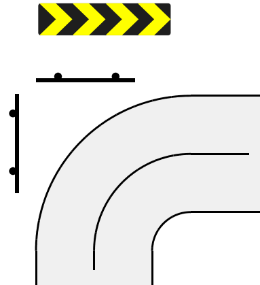 904 StefnuörHeimilt er að nota stefnuörvar í beygjum þar sem mikilvægt er að sýna breytta akstursstefnu. Nota skal minnst þrjú merki til að sýna stefnubreytinguna og minnst tvö merki skulu vera sýnileg samtímis. Nota má tvö merki á hverri stöng. Stefnuörvar skulu standa hornrétt á akstursstefnu ökutækisins hverju sinni og staðsettar í samræmi við neðangreinda mynd. Fyrsta merkið skal vera í beinni sjónlínu ökumanns sem nálgast beygjuna. Merkin skulu vera 1 – 1,5 m frá vegöxl og skal neðri brún merkis vera 80 – 120 cm ofan akbrautar.Minni gerð stefnuörva hefur 40 cm hliðarlengd og stærri gerðin 60 cm hliðarlengd. Stærri gerð skal nota þar sem ársdagsumferð er yfir 500 bílar. Ekki skal nota lítil og stór merki saman.906 GátskjöldurGátskildi skal nota til að marka allar hindranir sem minnka breidd akbrautar eða vegaxlar, svo sem miðeyjur, brúarenda, vegrið og aðrar þrengingar. Aðrar hindranir utan vegaxlar skal merkja, séu þær taldar valda hættu á ákeyrslu.Skástrikin skulu vísa niður að akbraut, þeim megin merkisins sem heimilt er að aka. Neðri brún merkis skal vera 25 cm yfir akbraut. Merkin skulu almennt staðsett þannig að þau skerði ekki vegsýn.908 HindrunarsláHeimilt er að nota merkið þar sem vegi er lokað fyrir almennri umferð með merki 306.0 Allur akstur bannaður eða öðru viðeigandi bannmerki.Merkið má einnig hengja yfir veg til áréttingar um hæðartakmarkanir sem í gildi eru á veginum og skal þá neðri brún merkisins ekki vera hærra yfir yfirborði vegarins en sú hindrun sem varað er við. Með merkinu skal að jafnaði nota merki 314 Takmörkuð hæð ökutækja.912 Gátskjöldur á veggreininguHeimilt er að nota merkið við fráreinar á mislægum vegamótum. Neðri brún merkis skal vera um 25 cm yfir akbraut.913 GátstaurHeimilt er að setja upp gátstaur til að vara við hraðahindrun. Staurinn skal staðsettur við upphaf hraðahindrunarinnar. Lágmarkshæð gátstaurs er 1,0 m.914 Gátskjöldur í jarðgöngumGátskildi skal nota í öllum einbreiðum jarðgöngum. Gátskildir skulu settir upp með 30 m bili inni í göngunum en 10 m bili í gangnamunna. Þar sem beygjur eru í göngunum með radíus minni en 300 m, skal fjarlægð milli gátskjalda vera 10 – 20 m.Merkið skal staðsett 50 cm frá akbrautarbrún og neðri brún þess skal vera 50 – 100 cm frá vegyfirborði.Heimilt er að nota gátskildi í fjölakreina jarðgöngum.916 Fjarlægðarmerking í jarðgöngumMerkið skal nota til að tilgreina fjarlægðir að gangamunnum í göngum lengri en 3 km með umferð í tvær áttir. Fjarlægðir á merkinu skulu tilgreindar í heilum kílómetrum, námundaðar að næsta kílómetra. Fjarlægð milli merkja skal vera sem næst 1 km.Þar sem lítið merki er notað í jarðgöngum skal merkið vera upplýst.920 VegstikaVegstikur skal nota á óupplýstum vegum með meiri umferð en 100 bílum á sólarhring, sem eru í reglubundinni vetrarþjónustu. Einnig á vegum sem liggja á milli þeirra þannig að vegfarendur upplifi einsleitni í samhangandi vegarkerfi. Heimilt er að nota vegstikur á öðrum vegum.Stikur eru gular að lit. Í sérstökum tilvikum getur veghaldari heimilað frávik s.s. á hálendisvegum. Staðsetning stika: Vegstikur skulu vera með 50 m bili báðum megin vegar á vegum með tvíbreiðu bundnu slitlagi, en mega vera öðru megin á einbreiðu slitlagi og á malarvegum þar sem umferð er lítil (ársdagsumferð er undir 500 bílar). Við sérstakar aðstæður s.s. í kröppum beygjum má stika öðru megin, þar sem gert er ráð fyrir stikun báðum megin, en þá skal stika helmingi þéttar.Á vegum þar sem skyggni getur verið slæmt að vetrarlagi er heimilt að stika allt að helmingi þéttar þ.e. með 25 m bili. Á upplýstum vegum skulu kantar stikaðir, þeim megin sem ljósastaurar eru ekki, ef skyggni og aðstæður gefa sérstakt tilefni til. Ljósastaura má merkja með endurskinsmerkjum á sama hátt og stikur.Á vegum þar sem annar kantur er stikaður og skipt er um kant við stikun skal stika á báðum köntum á a.m.k. 300 m kafla. Þar sem stikur eru beggja vegna vegar skulu þær standa gegnt hvor annarri. Stikur skal staðsetja efst í fláa utan við vegöxl þannig að þær myndi línu samsíða vegi. Í tvíbreiðum jarðgöngum við hægri brún akbrautar miðað við akstursstefnu er heimilt að hafa glitmerkin tvö með a.m.k. 0,3 m bili á milli og við vinstri brún akbrautar er heimilt að hafa merkin tvisvar sinnum tvö með a.m.k. 0,3 m bili á milli para. Sama gildir fyrir snjóstikur. Glitmerki skulu skásett þannig að þau vísi niður að vegi. Lengd stika: Hefðbundnar stikur eru 90 cm en einnig er heimilt að nota 120 cm stikur við sérstakar aðstæður. Nota má snjóstikur 920.3 í stað venjulegra stika. Hefðbundnar snjóstikur eru 150 cm. Einnig eru til 90 cm snjóstikur sem er hægt að bæta öðrum 90 cm snjóstikum ofan á.940 Stólpi til afmörkunar miðeyju eða bannsvæðisHeimilt er að nota stólpa til afmörkunar miðeyju eða bannsvæðis til að árétta yfirborðsmerkingar. Höfð eru þrjú glitmerki á stólpa með hvítu láréttu endurskini.Merkingar vegna framkvæmda á og við vegÞegar þörf er á tímabundnum merkingum, svo sem vegna framkvæmda eða atburða á eða við veg, skal nota gátskildi, gátstaura, stefnuörvar og þverslár í rauðum og hvítum lit í stað guls og svarts litar, í samræmi við nánari ákvæði reglugerðar um merkingar og aðrar öryggisráðstafanir vegna framkvæmda, viðburða og annarra aðstæðna á og við veg og reglna sem settar hafa verið á grundvelli hennar.Útfærsla og stærð umferðarmerkjaAlmennt um uppsetningu umferðarmerkjaUppsetningu umferðarmerkis skal haga á þann hátt að merki sé vel sýnilegt og auðskiljanlegt þeim vegfarendum sem merkinu er beint að og staðsett þannig að vegfarendur hafi nægan tíma til að bregðast við efni umferðarmerkis.Umferðarmerki skal staðsett þannig að það valdi vegfarendum ekki hættu, hindri ekki umferð, skyggi ekki á önnur umferðarmerki og skyggi sem minnst á umferð annarra vegfarenda á vegum, göngustígum, hjólastígum, reiðstígum, gangstéttum eða sambærilegu.Við ákvörðun um uppsetningu og tilhögun uppsetningar umferðarmerkja skal fyrst og fremst litið til umferðaröryggis, umhverfissjónarmiða og skilvirkni samgangna. Lágmarka skal notkun umferðarmerkja sem ekki eru nauðsynleg í þágu framangreindra markmiða. Samsetning umferðarmerkja Standi fleiri umferðarmerki saman skulu þau vera í númeraröð þannig að merki með lægst númer sé efst nema annað sé tekið fram í sérreglum viðkomandi umferðarmerkis. Þó skal undirmerki standa næst því merki sem það tilheyrir. Óheimilt er setja upplýsinga- og/eða þjónustumerki með viðvörunarmerki, forgangsmerki, bannmerki, boðmerki eða sérreglumerki. Að jafnaði skulu ekki fleiri en tvö aðalmerki standa saman en að hámarki þrjú.Óheimilt er að setja umferðarmerki með mismunandi lögun saman þannig að lögun merkis greinist ekki. Þar sem ætlast er til að vegfarandi þekki 202 og 204 Stöðvunarskyld á bakhliðinni skal forðast að setja umferðarmerki á bakhlið þeirra nema tryggt sé að lögun þeirra sjáist greinilega.Staðsetning umferðarmerkjaUmferðarmerki skulu að meginreglusett upp hægra megin akbrautar miðað við akstursstefnu. Frávik frá þeirri meginreglu geta gilt um einstök merki t.d. fyrir sum boðmerki og önnur merki s.s. stefnuörvar og gátskildi í samræmi við tilgang þeirra.Öll umferðarmerki má setja báðum megin vegar ef þörf þykir og það sé í samræmi við tilgang merkisins. Ef tvær aðgreindar akbrautir eru á vegi má setja merki eða aukamerki á umferðareyju eða hliðarsvæði vinstra megin. Setja má merki yfir akbraut ef hagkvæmt þykir. Heimilt er að píluvegvísar og 652.4 Útskot séu vinstra megin við veg miðað við akstursstefnu.Umferðarmerki skal standa lóðrétt og því sem næst hornrétt út frá vegi. Þó er heimilt að snúa umferðarmerki til að bæta sýnileika þess, svo sem í beygju eða til að koma í veg fyrir glampa frá endurskini. Öll merki sem standa saman skulu snúa eins nema annað sé tekið fram um einstök merki. Fjarlægð milli merkja sem standa sömu megin vegar og gilda fyrir umferð í sömu átt skal vera a.m.k. 50 m. Þó geta umferðarmerki staðið þéttar innan þéttbýlis. Í þeim tilfellum skal huga sérstaklega að sýnileika og skýrleika merkinganna. Utan þéttbýlis þar sem aðstæður eru ekki takmarkandi skal miða við að fjarlægðin sé a.m.k. 100 m.Í og við vegamót er heimilt að fjarlægð milli merkja verði styttri og eins þar sem slíkt samrýmist notkun merkisins svo sem merki fyrir afmörkun akbrautar.Haga skal uppsetningu hvers flokks umferðarmerkja með samræmdum hætti á sama vegarkafla, hvað varðar hæð yfir yfirborði vegar, endurskin og lýsingu merkjanna.Hæð og fjarlægð umferðarmerkja frá vegiAlmennt skal enginn hluti umferðarmerkis vera nær brún vegar en 0,5 m. Eftir því sem leyfilegur hámarkshraði er hærri þeim mun fjær skal merkið standa. Eftirfarandi viðmið gilda:* 0,3 m í undantekningartilfellum innan þéttbýlis þar sem er kantsteinn.Hæð merkis, mæld frá vegyfirborði að neðsta hluta merkis, skal að jafnaði vera nálægt 1,5 m. Þó skal taka mið af aðstæðum í hvert sinn þannig að sýnileiki merkis sé tryggður án þess að skyggja á aðra vegfarendur. Eftirfarandi viðmið gilda: *Gildir þóekki ef mannvirki yfir akbraut eru lægri.Litir og endurskin umferðarmerkjaUm umferðarmerki og framleiðslu þeirra gilda eftirfarandi staðlar: ÍST EN 12899-1:2007 Föst, lóðrétt umferðarmerki – Hluti 1: Föst merkiÍST EN 12899-2:2007 Föst, lóðrétt umferðarmerki – Hluti 2: Upplýstir umferðarpollar (TTB)ÍST EN 12899-3:2007 Föst, lóðrétt umferðarmerki – Hluti 3: Aðgreiningarstaurar og endurskinsfletir; ÍST EN 12899-4:2007 (e. Fixed, vertical road traffic signs - Part 4: Factory production control); ÍST EN 12899-5:2007 (e. Fixed, vertical road traffic signs - Part 5: Initial type testing) prEN 12899-6 (e. Fixed, vertical road traffic signs - Part 6: Performance of retroreflective sign face materia).Stærðir umferðarmerkjaStærð umferðarmerkis skal taka mið af aðstæðum, svo sem umhverfi, veggerð og hámarkshraða sbr. töflur hér á eftir. Við val á stærð umferðarmerkis er heimilt er taka mið af hraða umferðar frekar en leyfilegum hámarkshraða ef frávik er mikið. Einnig er heimilt að taka tillit til aðstæðna með því að nota minna umferðarmerki svo sem til að tryggja að umferðarmerki skerði ekki sýn. Heimilt er að velja stærra umferðarmerki ef þörf er á auknum sýnileika merkis svo sem við framkvæmdasvæði.Sé ekki annað tekið fram skal nota umferðarmerki í venjulegri stærð (VS).Sé umferðarmerki eingöngu beint að umferð á göngu- og/eða hjólastíg og það kemur ekki niður á sýnileika merkisins, er heimilt að nota umferðarmerki með hliðarlengd allt að helmingi merkis í venjuleg stærð (VS).100 ViðvörunarmerkiUtan þéttbýlis á stofnvegum óháð veghaldi og á öðrum vegum með samsvarandi hlutverk, með ársdagsumferð (ÁDU) yfir 500 bílar/dag skal nota stóra stærð merkja. Innan þéttbýlis þar sem leyfilegur hámarkshraði er 60 km/klst. eða hærri skal nota stóra stærð merkja.200 ForgangsmerkiUtan þéttbýlis á stofnvegum óháð veghaldi og á öðrum vegum með samsvarandi hlutverk, með ársdagsumferð (ÁDU) yfir 500 bílar/dag skal nota stóra stærð merkja. Innan þéttbýlis þar sem leyfilegur hámarkshraði er 60 km/klst. eða hærri skal nota stóra stærð merkja.300 BannmerkiUtan þéttbýlis á stofnvegum óháð veghaldi og á öðrum vegum með samsvarandi hlutverk, með ársdagsumferð (ÁDU) yfir 500 bílar/dag skal notastóra stærð (SS). Innan þéttbýlis þar sem leyfilegur hámarkshraði er 60 km/klst. eða hærri skal nota stóra stærð (SS).Innan þéttbýlis, á miðsvæðum, við þrengsli eða þar sem leyfilegur hámarkshraði er 40 km/klst. eða lægri er heimilt að nota litla stærð umferðarmerkja (LS), þó ekki á fjölakreina vegum. Innan þéttbýlis, er í undantekningartilfellum heimilt, sökum þrengsla, að nota undirstærð (US)fyrir merkin 372 Bannað að leggja ökutæki og 370 Bannað að stöðva ökutæki.400 BoðmerkiUtan þéttbýlis á stofnvegum óháð veghaldi og á öðrum vegum með samsvarandi hlutverk innan þéttbýlis, með ársdagsumferð (ÁDU) yfir 500 bílar/dag skal nota stóra stærð merkja. Innan þéttbýlis þar sem leyfilegur hámarkshraði er 60 km/klst. eða hærri skal nota stærri gerð merkja.Innan þéttbýlis, á miðsvæðum, við þrengsli eða þar sem leyfilegur hámarkshraði er 40 km/klst. eða lægri er heimilt að nota litla stærð umferðarmerkja (LS) þó ekki á fjölakreinavegum. Innan þéttbýlis, er í undantekningartilfellum heimilt, sökum þrengsla, að nota undirstærð (US) umferðarmerkis. 500 SérreglumerkiAlgengustu stærðir sérreglumerkja.Utan þéttbýlis á stofnvegum óháð veghaldi og á öðrum vegum með samsvarandi hlutverk innan þéttbýlis, með ársdagsumferð (ÁDU) yfir 500 bílar/dag skal nota stóra stærð merkja. Innan þéttbýlis þar sem leyfilegur hámarkshraði er 60 km/klst. eða hærri skal nota stærri gerð merkja.Innan þéttbýlis, á miðsvæðum, við þrengsli eða þar sem leyfilegur hámarkshraði er 40 km/klst. eða lægri er heimilt að nota litla stærð umferðarmerkja (LS), þó ekki á fjölakreinavegum.Sé enginn texti á svæðismerk 572 –577 er heimilt að stækka tákn umferðarmerkisins á merkinu.600 UpplýsingamerkiStærðir upplýsingamerkja.700 vegvísar og þjónustumerkiAlgeng stærð vegvísa og stafastærð.800 Undirmerki*Breidd undirmerkis er að jafnaði sú sama og þess merkis sem undirmerkið stendur með. Önnur merkiEndurskin umferðarmerkjaLjóstæknilegum eiginleikum umferðarmerkja má skipta í:* Endurskin: EG - Engineering Grade; HI – High Intensity; DG – Diamond Grade. Litir á umferðarmerkjumLitir eru skilgreindir í töflum í ÍST EN 12899-1: 2007Filmur með venjulegt endurskin (3) skulu vera innan eftirfarandi litapunkta:Filmur með sterkt eða mjög sterkt endurskin (4 og 5) skulu vera innan eftirfarandi litapunkta:Leyfilegur hámarkshraði (km/klst.)Leyfilegur hámarkshraði (km/klst.)Leyfilegur hámarkshraði (km/klst.)Leyfilegur hámarkshraði (km/klst.)Leyfilegur hámarkshraði (km/klst.)Leyfilegur hámarkshraði (km/klst.)Leyfilegur hámarkshraði (km/klst.)Leyfilegur hámarkshraði (km/klst.)Leyfilegur hámarkshraði (km/klst.)Langhalli30405060708090100110-10%264059821131491892342880%243651709211914717921510%2334476281102124149177Leyfilegur hámarkshraði (km/klst.)Leyfilegur hámarkshraði (km/klst.)Leyfilegur hámarkshraði (km/klst.)Leyfilegur hámarkshraði (km/klst.)Leyfilegur hámarkshraði (km/klst.)Leyfilegur hámarkshraði (km/klst.)Leyfilegur hámarkshraði (km/klst.)Leyfilegur hámarkshraði (km/klst.)Leyfilegur hámarkshraði (km/klst.)Langhalli30405060708090100110-10%223552741031381762212730%203144618310713416519910%192840547191112135162Leyfilegur hámarkshraði (km/klst.)60708090100Lágmarks framúraksturslengd (m)475500525575625Leyfilegur hámarkshraði (km/klst.)30405060708090100110Lágmarks radíus beygju (m)244576113171234336450611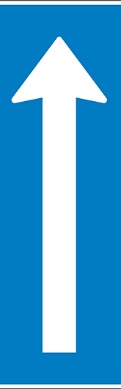 12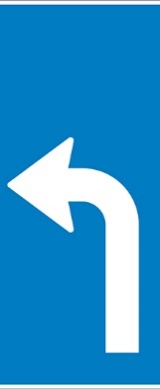 3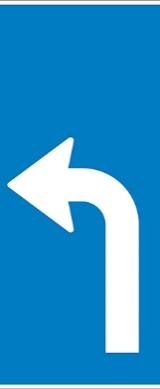 4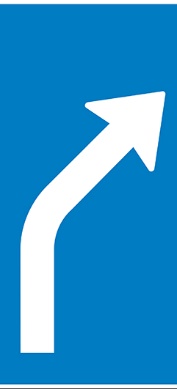 56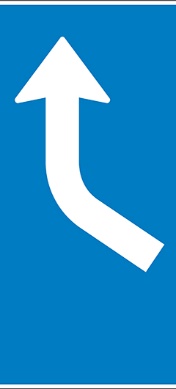 77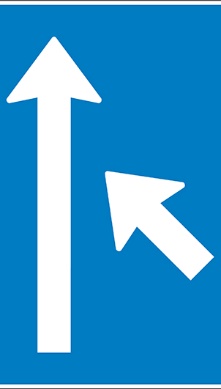 88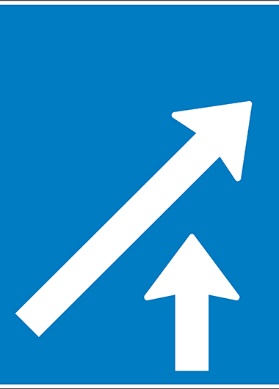 99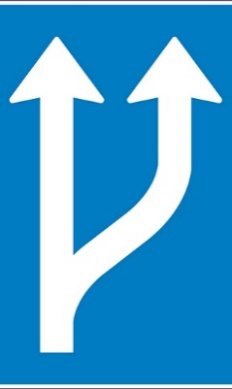 1010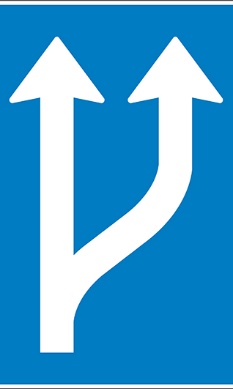 1111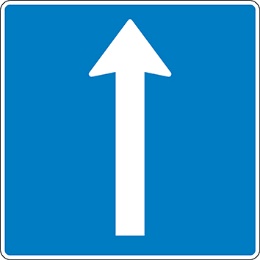 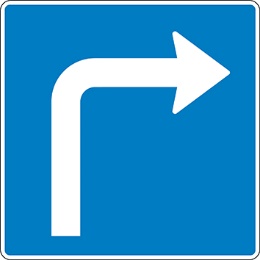 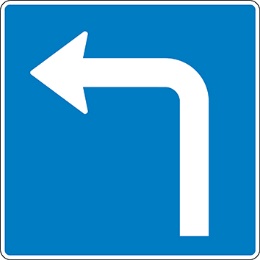 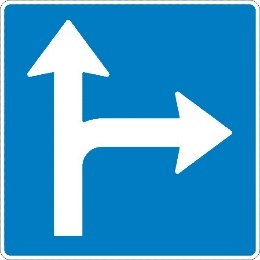 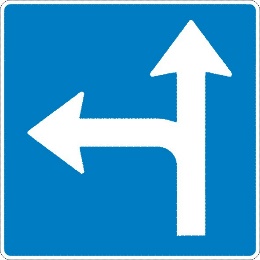 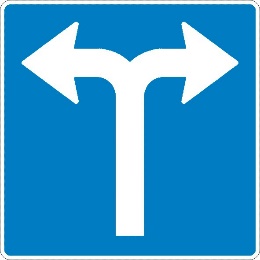 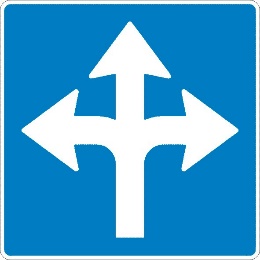 Nema „texti“ADR flokkur „X“Ófært / Impassible / ClosedForgangur breytturLokað / ClosedLjósastýring breyttVöruafgreiðsla heimilHjólastígur endarNema íbúarÓviðkomandi umferðÍ götunniVið hraðaksturÍ göngunum (Í Hvalfjarðargöngum)Nýlagt malbikÁ hafnarsvæðinuVegaskemmdirSkóliVöruafgreiðslaBörn á leið í skólaVöruafgreiðsla heimil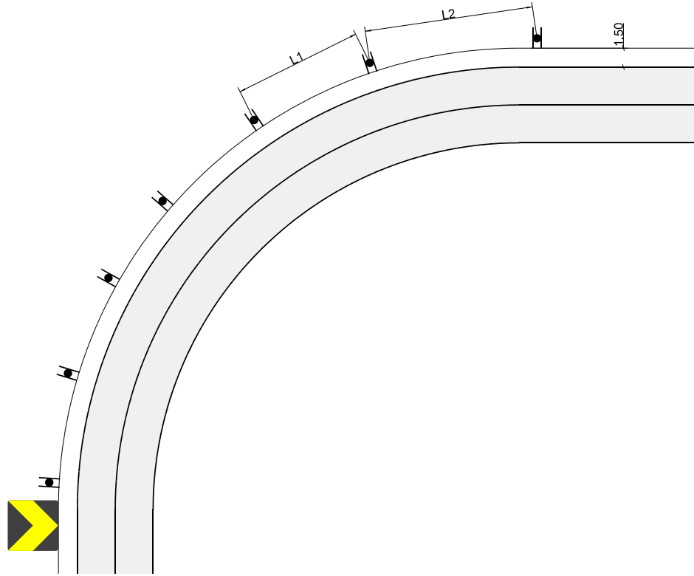 Leyfilegur hámarkshraði [km/klst.]Minnsta fjarlægð frá brún vegar [m]Mesta fjarlægð frá brún vegar [m]Innan þéttbýlis < 600,5*2Utan þéttbýlis < 80Innan þéttbýlis ≥ 6013≥ 801,54Minnsta hæð frá vegyfirborði að merki [m]Utan vega og stíga0,3 – 1,5Yfir göngu- og/eða hjólastíg2,2Yfir reiðstíg2,5Yfir vegi4,8*100 ViðvörunarmerkiHliðarlengd (mm)Venjuleg stærð (VS)700Stór stærð(SS)900Yfirstærð (YS)1200200 ForgangsmerkiVenjuleg stærð / stór stærð VS/SSVenjuleg stærð / stór stærð VS/SSVenjuleg stærð / stór stærð VS/SS200 ForgangsmerkiBreidd (mm)Hæð (mm)Þvermál (mm)202 Biðskylda700/900204 Stöðvunarskylda 700/900206 Aðalbraut, 208 Aðalbraut endar.400/500400/500212 Skylt að veita umferð sem kemur á móti forgang 600/800214 Umferð á móti veitir forgang600/700600/700216 Fléttuakstur600/800900/1200300 BannmerkiÞvermál (mm)Undirstærð (US)250Lítil stærð (LS)400Venjuleg stærð (VS)600Stór stærð (SS)800400 Boðmerki Þvermál (mm)Undirstærð (US)300Lítil stærð (LS)500Venjuleg stærð (VS)600Stór stærð (SS)800500 SérreglumerkiVenjuleg stærð/stór stærð VS/SSVenjuleg stærð/stór stærð VS/SSLítil stærð (LS)Lítil stærð (LS)500 SérreglumerkiBreidd (mm)Hæð (mm)Breidd (mm)Hæð (mm)500 Akreinamerki600 – 1100900500 Akreinamerki, yfir akbraut600600508 Hópbifreiðar í almenningsakstri500300512 Biðstöð hópbifreiða í almenningsakstri50050040040051 Biðstöð leigubifreiða500300400250516 Gangbraut500/800500/800400400521 Hjólarein400/500400/500526 Einstefna800300600225?540 Vistgata800600600450542 Vistg800600600450544 Þéttbýli1000600544 Þéttbýli, heiti þéttbýlis 1000200546 Þéttbýli lokið1000600548 Göngugata600800450600550 Göngugata endar600800450600552.1 Bifreiðastæði. 552.2, 552.3500500400400553 Bifreiðastæði ætlað aðilum500500400400554.1 Bifreiðastæði fyrir hreyfihamlað fólk500300400250554.2 Bifreiðastæði fyrir hreyfihamlað fólk (ökutæki-rampur)500340400275554.3 Bifreiðastæði fyrir hreyfihamlað fólk (ökutæki)500500400400555 Neyðarútskot600800450600562 Mörk svæðis með sérstak takmörkun hámarkshraða600/800600/800450450563 Mörk svæðis með sérstak takmörkun hámarkshraða endar600/800600/800450450572, 573, 576, 577 - svæðismerki600800450600600 UpplýsingamerkiBreidd (mm)Hæð (mm)652.1, 652.2 Snúningssvæði f. löng ökutæki, 652.4 Útskot500500652.71-652.74 Botngata300500652.75, 652.76 Botngata500500653 Undirgöng, brú 500500654 Inn/út500200655.61 Löggæslumyndavél, 655.62, 655.7500600656 Hámarkshraðaupplýsingar20001500658 Leiðbeinandi leið fyrir tegund umferðar 500500659 Rafræn gjaldtaka500500660.1 Neyðarútgangur500500660.2 Neyðarútgangur800300662 Vatnsverndarsvæði500600700 Vegvísir700 VegvísirAðstæður/textiHæðHæðHæðLengdStafa-stærðLeyfilegt frávik stafa-stærðarVeg-númer stafa-stærðLengdar-tölur stafa-stærðLeyfilegt frávik stafa-stærðar lengdartalna700 Vegvísir700 VegvísirAðstæður/texti1-lína2-línur3-línurLengdStafa-stærðLeyfilegt frávik stafa-stærðarVeg-númer stafa-stærðLengdar-tölur stafa-stærðLeyfilegt frávik stafa-stærðar lengdartalna700 Vegvísir700 VegvísirAðstæður/textimmmmmmmmmmmmmmmmmmVegvísir713Lítil stærð235Heil tala *25012010110110185Vegvísir713Venjuleg stærð330Heil tala *250143170143120143Vegvísir714.3, 714.4, 714.5Vegvísir innan þéttbýlis200Heil tala *2508871Vegvísir714.3, 714.4, 714.5Við umferðarminni vegamót235Heil tala *25012010110110185Vegvísir714.3, 714.4, 714.5Við vegamót330Heil tala *250143170143120143Staðartafla7281000 (1200 að lengd)1000 (1200 að lengd)1000 (1200 að lengd)Heil tala *250143Sveitarfélags-merki727.1Sveitarfélagsmerki lítið235Heil tala *250143Sveitarfélags-merki727.2Sveitarfélagsmerki stórt1000 (1200 að lengd)1000 (1200 að lengd)1000 (1200 að lengd)Heil tala *250143Fráreinavísir715450650900Heil tala *250143120Töfluvegvísir711Þröngar aðstæður, t.d. í þéttbýli400550750Heil tala *250120101101Töfluvegvísir711Venjulegar aðstæður450650900Heil tala *250143120120Töfluvegvísir711Töfluvegvísar þar sem ekki eru töfluleiðamerki á undan500 7501050Heil tala *250170143143Töfluleiðamerki701Þröngar aðstæður, t.d. í þéttbýli400550750Heil tala *250120101101Töfluleiðamerki701Venjulegar aðstæður450650900Heil tala *250143120120Töfluleiðavísir70975012501500Heil tala *250240202Staðarleiðatafla, akreinaleiðatafla, fjarlægðartafla703, 707, 725Heil tala *250143143700 Vegvísir700 VegvísirAðstæður/textiHæðHæðHæðHæðHæðLengdStafa-stærðLeyfilegt frávik stafa-stærðarVeg-númer stafa-stærðLengdar-tölur stafa-stærðLeyfilegt frávik stafa-stærðar lengdartalna700 Vegvísir700 VegvísirAðstæður/texti1-lína1-lína2-línur2-línur3-línurLengdStafa-stærðLeyfilegt frávik stafa-stærðarVeg-númer stafa-stærðLengdar-tölur stafa-stærðLeyfilegt frávik stafa-stærðar lengdartalna700 Vegvísir700 VegvísirAðstæður/textimmmmmmmmmmmmmmmmmmmmmmStaðarvísir714.2200200200200200Heil tala*1008871Staðarleiðarvísir717235235235235235Heil tala*10012010110110185Vegnúmer723Vegnúmer200200200200200500*Tákn723Tákn með vegnúmeri200200200200200Staðar- og götumerki729Staðarmerki, götunafn, vegarheiti, húsnúmer200300300400/450400/4508871Vegvísir fyrir hjólastíga751, 753Vegvísir fyrir hjólastíga1004242 (30-aukast.)Vegvísir fyrir hjólastíga751, 753Töfluvegvísir fyrir hjólastíga100 – 500100 – 500100 – 500100 – 500100 – 5004242 (30-aukast.)ÞjónustumerkiBreidd (mm)Hæð (mm)760-768 Þjónustumerki 500600800 UndirmerkiBreidd* (mm)Hæð (mm)802.1, 804.1, 806.1, 808.1, 808.3, 808.4, 824, 826, 831.1, 838.51, 840600200 – 400802.2, 804.2, 806.2, 808.2, 829, 831.2, 831.52 500200 – 300810.1 – 810.5 Vísun til staðar500300810.6, 810.7 Vísun til staðar600600812 Leiðbeinandi hámarkshraði600600815 Leið aðalbrautar á vegamótum500/600500/600828 Gildissvæði600200842.1,844.1, 844.2,848.5, 850, 854.1600300842.2 Malbik endar600600846.3 Óbrúaðar ár600400/800848.5 Hált í bleytu600350852 Slysasvæði600400844.3 Torleiði600300/800854.2 Einbreið brú, 854.3 Einbreið brú með þröngri akbraut600800854.4 Einbreið jarðgöng600780860 Keðjunarstaður500500900 Önnur merkiBreidd (mm)Hæð (mm)902.1 Þverslá - (minni)1600400902.1 Þverslá - (stærri)2000500902.2 Þverslá3000400904 Stefnuör (minni)/(stærri)400/600400/600906.1 Gátskjöldur3001000906.2 Gátskjöldur á brú250450908.1 Hindrunarslá - hæðartakmörkun250 – 500 908.2 Hindrunarslá - lokun400 – 500 912.1 Gátskjöldur á veggreiningu (minni)3001000912.2 Gátskjöldur á veggreiningu (stærri)6001000913 Gátstaur1000+914 Gátskjöldur í jarðgöngum1501000916 Fjarlægðarmerking í jarðgöngum (venjulegt/lítið)600/500780/650902.1F Þverslá vegna framkvæmda1600400904F Stefnuör vegna framkvæmda3001000906F Gátskjöldur vegna framkvæmda3001000908F Hindrunarslá vegna framkvæmda3000400909F H/V Þverslár vegna framkvæmda2000500912F Gátskjöldur vegna framkvæmda á veggreiningu3001000FlokkurHeiti (e. heiti filmu)Lýsing0Upplýst merkiMerki upplýst utan frá.1Lýsing innan fráUpplýst merki innan frá.2Án endurskinsMerki sem sést aðeins í dagsbirtu (einkum fyrir umferðarmerki á göngu- og hjólastígum).3Venjulegt endurskin (EG)*Veitir lágmarks endurspeglun (fyrir stuttar til miðlungs langar fjarlægðir).4Sterkt endurskin (HI)*Veitir mikla endurspeglun (fyrir miðlungs langar fjarlægðir).5Mjög sterkt endurskin (DG)*Veitir mjög mikla endurspeglun (fyrir miðlungs langar til langar fjarlægðir).Val á endurskinsfilmu fyrir umferðarmerkiVal á endurskinsfilmu fyrir umferðarmerkiVal á endurskinsfilmu fyrir umferðarmerkiTegundir umferðarmerkjaUtan þéttbýlisÞéttbýliAllar gerðir umferðarmerkja þar sem:Hliðarsett óupplýst merki þar sem texti og tákn á skiltinu eru í meira en 3,5 m hæð yfir akbraut.Merki yfir akbraut sem ekki eru upplýst s.s. skiltabrýr.Mjög sterkt (5)Mjög sterkt (5)Allar gerðir umferðarmerkja þar sem:Hliðarsett óupplýst merki þar sem texti og tákn á skiltinu eru í meira en 3,5 m hæð yfir akbraut.Merki yfir akbraut sem ekki eru upplýst s.s. skiltabrýr.Mjög sterkt (5)Mjög sterkt (5)100 Viðvörunarmerki almennt:Vegavinna (110); Vegheflun (111)Sterkt (4)Sterkt (4)100 Viðvörunarmerki almennt:Vegavinna (110); Vegheflun (111)Mjög sterkt (5)Mjög sterkt (5)200 Forgangsmerki:Biðskylda 202, Stöðvunarskylda 204, Forgangur umferðar 212, Fléttuakstur 216Aðalbraut 206, Aðalbraut endar 208, Umferð á móti veitir forgang 214Sterkt (4)Sterkt (4)200 Forgangsmerki:Biðskylda 202, Stöðvunarskylda 204, Forgangur umferðar 212, Fléttuakstur 216Aðalbraut 206, Aðalbraut endar 208, Umferð á móti veitir forgang 214Venjulegt (3)Sterkt (4)300 Bannmerki almennt:Innakstur bannaður 302Venjulegt (3)Sterkt (4)300 Bannmerki almennt:Innakstur bannaður 302Sterkt (4)Sterkt (4)400 Boðmerki almennt:Á umferðareyjumVenjulegt (3)Sterkt (4)Venjulegt (3)Sterkt (4)500 Sérreglumerki almennt:Gangbrautarmerki 516Venjulegt (3)Sterkt (4)Venjulegt (3)Sterkt (4)600 Upplýsingamerki almennt:Venjulegt (3)Venjulegt (3)700 Vegvísar, töfluvegvísar, töfluleiðamerki, staðartöflur ( almennt):ÞjónustumerkiVenjulegt (3)Venjulegt (3)Sterkt (4)Venjulegt (3)800 Undirmerki:Eins og aðalmerkið--900 Gátskildir, stefnuörvar og þverslár almennt (önnur merki):Stikur og glitmerkiSterkt (4)Sterkt (4)900 Gátskildir, stefnuörvar og þverslár almennt (önnur merki):Stikur og glitmerkiMjög sterkt (5)Mjög sterkt (5)Á fjölakreinavegum í þéttbýli (einkum þar sem umferðarmerki eru í samkeppni við aðra ljósuppsprettur) og þar sem hraði umferðar er hár skal meta hvort nota á hærri endurskinsflokk en taflan sýnir (þ.e.a.s. flokk 4 eða 5).Á vegum utan þéttbýlis þar sem ÁDU > 8000 skal nota hærri endurskinsflokk en taflan sýnir.JarðgöngÍ upplýstum jarðgöngum skulu öll merki utan gátskjalda og þversláa vera lýst innan frá. Í jarðgöngum án lýsingar skal nota endurskin í flokki 5.Á fjölakreinavegum í þéttbýli (einkum þar sem umferðarmerki eru í samkeppni við aðra ljósuppsprettur) og þar sem hraði umferðar er hár skal meta hvort nota á hærri endurskinsflokk en taflan sýnir (þ.e.a.s. flokk 4 eða 5).Á vegum utan þéttbýlis þar sem ÁDU > 8000 skal nota hærri endurskinsflokk en taflan sýnir.JarðgöngÍ upplýstum jarðgöngum skulu öll merki utan gátskjalda og þversláa vera lýst innan frá. Í jarðgöngum án lýsingar skal nota endurskin í flokki 5.Á fjölakreinavegum í þéttbýli (einkum þar sem umferðarmerki eru í samkeppni við aðra ljósuppsprettur) og þar sem hraði umferðar er hár skal meta hvort nota á hærri endurskinsflokk en taflan sýnir (þ.e.a.s. flokk 4 eða 5).Á vegum utan þéttbýlis þar sem ÁDU > 8000 skal nota hærri endurskinsflokk en taflan sýnir.JarðgöngÍ upplýstum jarðgöngum skulu öll merki utan gátskjalda og þversláa vera lýst innan frá. Í jarðgöngum án lýsingar skal nota endurskin í flokki 5.LiturPunktur 1Punktur 1Punktur 2Punktur 2Punktur 3Punktur 3Punktur 4Punktur 4x y x y x y x y Hvítur0,3550,3550,3050,3050,2850,3250,3350,375Gulur 0,5220,4770,4700,4400,4270,4830,4650,534Appelsínugulur0,6100,3900,5350,3750,5060,4040,5700,429Rauður 0,7350,2650,6740,2360,5690,3410,6550,345Blár 0,0780,1710,1500,2200,2100,1600,1370,038Brúnn0,4550,3970,5230,4290,4790,3730,5580,394LiturPunktur 1Punktur 1Punktur 2Punktur 2Punktur 3Punktur 3Punktur 4Punktur 4x y x y x y x y Hvítur0,3050,3150,3350,3450,3250,3550,2950,325Gulur 0,4940,5050,4700,4800,5130,4370,5450,454Rauður 0,7350,2650,7000,2500,6100,3400,6600,340Blár 0,1300,0900,1600,0900,1600,1400,1300,140Brúnn0,4550,3970,5230,4290,4790,3730,5580,394